CRONOGRAMA DE PLAZOSEl proceso de contratación de servicios generales, se sujetará al siguiente Cronograma de Plazos:(*) Los plazos del proceso de contratación se computarán a partir del día siguiente hábil de la publicación en el SICOES.BANCO CENTRAL DE BOLIVIA________________________________________________________________________________________________APOYO NACIONAL A LA PRODUCCIÓN Y EMPLEOCÓDIGO BCB:  ANPE - P Nº 036/2023-2CDATOS DEL PROCESOS DE CONTRATACIÓNDATOS DEL PROCESOS DE CONTRATACIÓNDATOS DEL PROCESOS DE CONTRATACIÓNDATOS DEL PROCESOS DE CONTRATACIÓNDATOS DEL PROCESOS DE CONTRATACIÓNDATOS DEL PROCESOS DE CONTRATACIÓNDATOS DEL PROCESOS DE CONTRATACIÓNDATOS DEL PROCESOS DE CONTRATACIÓNDATOS DEL PROCESOS DE CONTRATACIÓNDATOS DEL PROCESOS DE CONTRATACIÓNDATOS DEL PROCESOS DE CONTRATACIÓNDATOS DEL PROCESOS DE CONTRATACIÓNDATOS DEL PROCESOS DE CONTRATACIÓNDATOS DEL PROCESOS DE CONTRATACIÓNDATOS DEL PROCESOS DE CONTRATACIÓNDATOS DEL PROCESOS DE CONTRATACIÓNDATOS DEL PROCESOS DE CONTRATACIÓNDATOS DEL PROCESOS DE CONTRATACIÓNDATOS DEL PROCESOS DE CONTRATACIÓNDATOS DEL PROCESOS DE CONTRATACIÓNDATOS DEL PROCESOS DE CONTRATACIÓNDATOS DEL PROCESOS DE CONTRATACIÓNDATOS DEL PROCESOS DE CONTRATACIÓNDATOS DEL PROCESOS DE CONTRATACIÓNDATOS DEL PROCESOS DE CONTRATACIÓNDATOS DEL PROCESOS DE CONTRATACIÓNDATOS DEL PROCESOS DE CONTRATACIÓNDATOS DEL PROCESOS DE CONTRATACIÓNDATOS DEL PROCESOS DE CONTRATACIÓNDATOS DEL PROCESOS DE CONTRATACIÓNDATOS DEL PROCESOS DE CONTRATACIÓNDATOS DEL PROCESOS DE CONTRATACIÓNDATOS DEL PROCESOS DE CONTRATACIÓNDATOS DEL PROCESOS DE CONTRATACIÓNDATOS DEL PROCESOS DE CONTRATACIÓNDATOS DEL PROCESOS DE CONTRATACIÓNDATOS DEL PROCESOS DE CONTRATACIÓNDATOS DEL PROCESOS DE CONTRATACIÓNDATOS DEL PROCESOS DE CONTRATACIÓNDATOS DEL PROCESOS DE CONTRATACIÓNDATOS DEL PROCESOS DE CONTRATACIÓNDATOS DEL PROCESOS DE CONTRATACIÓNDATOS DEL PROCESOS DE CONTRATACIÓNDATOS DEL PROCESOS DE CONTRATACIÓNDATOS DEL PROCESOS DE CONTRATACIÓNDATOS DEL PROCESOS DE CONTRATACIÓNDATOS DEL PROCESOS DE CONTRATACIÓNDATOS DEL PROCESOS DE CONTRATACIÓNDATOS DEL PROCESOS DE CONTRATACIÓNDATOS DEL PROCESOS DE CONTRATACIÓNDATOS DEL PROCESOS DE CONTRATACIÓNDATOS DEL PROCESOS DE CONTRATACIÓNDATOS DEL PROCESOS DE CONTRATACIÓNDATOS DEL PROCESOS DE CONTRATACIÓNDATOS DEL PROCESOS DE CONTRATACIÓNDATOS DEL PROCESOS DE CONTRATACIÓNDATOS DEL PROCESOS DE CONTRATACIÓNDATOS DEL PROCESOS DE CONTRATACIÓNDATOS DEL PROCESOS DE CONTRATACIÓNDATOS DEL PROCESOS DE CONTRATACIÓNDATOS DEL PROCESOS DE CONTRATACIÓNDATOS DEL PROCESOS DE CONTRATACIÓNDATOS DEL PROCESOS DE CONTRATACIÓNDATOS DEL PROCESOS DE CONTRATACIÓNDATOS DEL PROCESOS DE CONTRATACIÓNDATOS DEL PROCESOS DE CONTRATACIÓNDATOS DEL PROCESOS DE CONTRATACIÓNDATOS DEL PROCESOS DE CONTRATACIÓNDATOS DEL PROCESOS DE CONTRATACIÓNDATOS DEL PROCESOS DE CONTRATACIÓNDATOS DEL PROCESOS DE CONTRATACIÓNDATOS DEL PROCESOS DE CONTRATACIÓNDATOS DEL PROCESOS DE CONTRATACIÓNDATOS DEL PROCESOS DE CONTRATACIÓNDATOS DEL PROCESOS DE CONTRATACIÓNDATOS DEL PROCESOS DE CONTRATACIÓNDATOS DEL PROCESOS DE CONTRATACIÓNDATOS DEL PROCESOS DE CONTRATACIÓNDATOS DEL PROCESOS DE CONTRATACIÓNDATOS DEL PROCESOS DE CONTRATACIÓNDATOS DEL PROCESOS DE CONTRATACIÓNDATOS DEL PROCESOS DE CONTRATACIÓNDATOS DEL PROCESOS DE CONTRATACIÓNEntidad ConvocanteBanco Central de BoliviaBanco Central de BoliviaBanco Central de BoliviaBanco Central de BoliviaBanco Central de BoliviaBanco Central de BoliviaBanco Central de BoliviaBanco Central de BoliviaBanco Central de BoliviaBanco Central de BoliviaBanco Central de BoliviaBanco Central de BoliviaBanco Central de BoliviaBanco Central de BoliviaBanco Central de BoliviaBanco Central de BoliviaBanco Central de BoliviaBanco Central de BoliviaBanco Central de BoliviaBanco Central de BoliviaBanco Central de BoliviaBanco Central de BoliviaBanco Central de BoliviaBanco Central de BoliviaBanco Central de BoliviaBanco Central de BoliviaBanco Central de BoliviaBanco Central de BoliviaBanco Central de BoliviaBanco Central de BoliviaBanco Central de BoliviaBanco Central de BoliviaBanco Central de BoliviaBanco Central de BoliviaBanco Central de BoliviaBanco Central de BoliviaBanco Central de BoliviaBanco Central de BoliviaBanco Central de BoliviaBanco Central de BoliviaBanco Central de BoliviaBanco Central de BoliviaBanco Central de BoliviaBanco Central de BoliviaBanco Central de BoliviaBanco Central de BoliviaBanco Central de BoliviaBanco Central de BoliviaBanco Central de BoliviaBanco Central de BoliviaBanco Central de BoliviaBanco Central de BoliviaBanco Central de BoliviaBanco Central de BoliviaBanco Central de BoliviaBanco Central de BoliviaBanco Central de BoliviaBanco Central de BoliviaBanco Central de BoliviaBanco Central de BoliviaBanco Central de BoliviaBanco Central de BoliviaBanco Central de BoliviaBanco Central de BoliviaBanco Central de BoliviaBanco Central de BoliviaBanco Central de BoliviaBanco Central de BoliviaBanco Central de BoliviaBanco Central de BoliviaBanco Central de BoliviaBanco Central de BoliviaBanco Central de BoliviaBanco Central de BoliviaBanco Central de BoliviaBanco Central de BoliviaBanco Central de BoliviaBanco Central de BoliviaBanco Central de BoliviaBanco Central de BoliviaBanco Central de BoliviaModalidad de contrataciónApoyo Nacional a la Producción y Empleo - ANPEApoyo Nacional a la Producción y Empleo - ANPEApoyo Nacional a la Producción y Empleo - ANPEApoyo Nacional a la Producción y Empleo - ANPEApoyo Nacional a la Producción y Empleo - ANPEApoyo Nacional a la Producción y Empleo - ANPEApoyo Nacional a la Producción y Empleo - ANPEApoyo Nacional a la Producción y Empleo - ANPEApoyo Nacional a la Producción y Empleo - ANPEApoyo Nacional a la Producción y Empleo - ANPEApoyo Nacional a la Producción y Empleo - ANPEApoyo Nacional a la Producción y Empleo - ANPEApoyo Nacional a la Producción y Empleo - ANPEApoyo Nacional a la Producción y Empleo - ANPEApoyo Nacional a la Producción y Empleo - ANPEApoyo Nacional a la Producción y Empleo - ANPEApoyo Nacional a la Producción y Empleo - ANPEApoyo Nacional a la Producción y Empleo - ANPEApoyo Nacional a la Producción y Empleo - ANPEApoyo Nacional a la Producción y Empleo - ANPEApoyo Nacional a la Producción y Empleo - ANPEApoyo Nacional a la Producción y Empleo - ANPEApoyo Nacional a la Producción y Empleo - ANPEApoyo Nacional a la Producción y Empleo - ANPEApoyo Nacional a la Producción y Empleo - ANPEApoyo Nacional a la Producción y Empleo - ANPEApoyo Nacional a la Producción y Empleo - ANPEApoyo Nacional a la Producción y Empleo - ANPEApoyo Nacional a la Producción y Empleo - ANPEApoyo Nacional a la Producción y Empleo - ANPEApoyo Nacional a la Producción y Empleo - ANPEApoyo Nacional a la Producción y Empleo - ANPECódigo Interno que la Entidad utiliza para identificar el procesoCódigo Interno que la Entidad utiliza para identificar el procesoCódigo Interno que la Entidad utiliza para identificar el procesoCódigo Interno que la Entidad utiliza para identificar el procesoCódigo Interno que la Entidad utiliza para identificar el procesoCódigo Interno que la Entidad utiliza para identificar el procesoCódigo Interno que la Entidad utiliza para identificar el procesoCódigo Interno que la Entidad utiliza para identificar el procesoCódigo Interno que la Entidad utiliza para identificar el procesoCódigo Interno que la Entidad utiliza para identificar el procesoCódigo Interno que la Entidad utiliza para identificar el procesoCódigo Interno que la Entidad utiliza para identificar el procesoCódigo Interno que la Entidad utiliza para identificar el procesoCódigo Interno que la Entidad utiliza para identificar el procesoCódigo Interno que la Entidad utiliza para identificar el procesoCódigo Interno que la Entidad utiliza para identificar el procesoCódigo Interno que la Entidad utiliza para identificar el procesoCódigo Interno que la Entidad utiliza para identificar el procesoCódigo Interno que la Entidad utiliza para identificar el procesoCódigo Interno que la Entidad utiliza para identificar el procesoCódigo Interno que la Entidad utiliza para identificar el procesoCódigo Interno que la Entidad utiliza para identificar el procesoCódigo Interno que la Entidad utiliza para identificar el procesoCódigo Interno que la Entidad utiliza para identificar el procesoCódigo Interno que la Entidad utiliza para identificar el procesoCódigo Interno que la Entidad utiliza para identificar el procesoCódigo Interno que la Entidad utiliza para identificar el procesoCódigo Interno que la Entidad utiliza para identificar el procesoCódigo Interno que la Entidad utiliza para identificar el procesoCódigo Interno que la Entidad utiliza para identificar el procesoCódigo Interno que la Entidad utiliza para identificar el procesoCódigo Interno que la Entidad utiliza para identificar el procesoCódigo Interno que la Entidad utiliza para identificar el procesoCódigo Interno que la Entidad utiliza para identificar el procesoANPE – P Nº 036/2023-2CANPE – P Nº 036/2023-2CANPE – P Nº 036/2023-2CANPE – P Nº 036/2023-2CANPE – P Nº 036/2023-2CANPE – P Nº 036/2023-2CANPE – P Nº 036/2023-2CANPE – P Nº 036/2023-2CANPE – P Nº 036/2023-2CANPE – P Nº 036/2023-2CANPE – P Nº 036/2023-2CANPE – P Nº 036/2023-2CANPE – P Nº 036/2023-2CModalidad de contrataciónApoyo Nacional a la Producción y Empleo - ANPEApoyo Nacional a la Producción y Empleo - ANPEApoyo Nacional a la Producción y Empleo - ANPEApoyo Nacional a la Producción y Empleo - ANPEApoyo Nacional a la Producción y Empleo - ANPEApoyo Nacional a la Producción y Empleo - ANPEApoyo Nacional a la Producción y Empleo - ANPEApoyo Nacional a la Producción y Empleo - ANPEApoyo Nacional a la Producción y Empleo - ANPEApoyo Nacional a la Producción y Empleo - ANPEApoyo Nacional a la Producción y Empleo - ANPEApoyo Nacional a la Producción y Empleo - ANPEApoyo Nacional a la Producción y Empleo - ANPEApoyo Nacional a la Producción y Empleo - ANPEApoyo Nacional a la Producción y Empleo - ANPEApoyo Nacional a la Producción y Empleo - ANPEApoyo Nacional a la Producción y Empleo - ANPEApoyo Nacional a la Producción y Empleo - ANPEApoyo Nacional a la Producción y Empleo - ANPEApoyo Nacional a la Producción y Empleo - ANPEApoyo Nacional a la Producción y Empleo - ANPEApoyo Nacional a la Producción y Empleo - ANPEApoyo Nacional a la Producción y Empleo - ANPEApoyo Nacional a la Producción y Empleo - ANPEApoyo Nacional a la Producción y Empleo - ANPEApoyo Nacional a la Producción y Empleo - ANPEApoyo Nacional a la Producción y Empleo - ANPEApoyo Nacional a la Producción y Empleo - ANPEApoyo Nacional a la Producción y Empleo - ANPEApoyo Nacional a la Producción y Empleo - ANPEApoyo Nacional a la Producción y Empleo - ANPEApoyo Nacional a la Producción y Empleo - ANPECódigo Interno que la Entidad utiliza para identificar el procesoCódigo Interno que la Entidad utiliza para identificar el procesoCódigo Interno que la Entidad utiliza para identificar el procesoCódigo Interno que la Entidad utiliza para identificar el procesoCódigo Interno que la Entidad utiliza para identificar el procesoCódigo Interno que la Entidad utiliza para identificar el procesoCódigo Interno que la Entidad utiliza para identificar el procesoCódigo Interno que la Entidad utiliza para identificar el procesoCódigo Interno que la Entidad utiliza para identificar el procesoCódigo Interno que la Entidad utiliza para identificar el procesoCódigo Interno que la Entidad utiliza para identificar el procesoCódigo Interno que la Entidad utiliza para identificar el procesoCódigo Interno que la Entidad utiliza para identificar el procesoCódigo Interno que la Entidad utiliza para identificar el procesoCódigo Interno que la Entidad utiliza para identificar el procesoCódigo Interno que la Entidad utiliza para identificar el procesoCódigo Interno que la Entidad utiliza para identificar el procesoCódigo Interno que la Entidad utiliza para identificar el procesoCódigo Interno que la Entidad utiliza para identificar el procesoCódigo Interno que la Entidad utiliza para identificar el procesoCódigo Interno que la Entidad utiliza para identificar el procesoCódigo Interno que la Entidad utiliza para identificar el procesoCódigo Interno que la Entidad utiliza para identificar el procesoCódigo Interno que la Entidad utiliza para identificar el procesoCódigo Interno que la Entidad utiliza para identificar el procesoCódigo Interno que la Entidad utiliza para identificar el procesoCódigo Interno que la Entidad utiliza para identificar el procesoCódigo Interno que la Entidad utiliza para identificar el procesoCódigo Interno que la Entidad utiliza para identificar el procesoCódigo Interno que la Entidad utiliza para identificar el procesoCódigo Interno que la Entidad utiliza para identificar el procesoCódigo Interno que la Entidad utiliza para identificar el procesoCódigo Interno que la Entidad utiliza para identificar el procesoCódigo Interno que la Entidad utiliza para identificar el procesoANPE – P Nº 036/2023-2CANPE – P Nº 036/2023-2CANPE – P Nº 036/2023-2CANPE – P Nº 036/2023-2CANPE – P Nº 036/2023-2CANPE – P Nº 036/2023-2CANPE – P Nº 036/2023-2CANPE – P Nº 036/2023-2CANPE – P Nº 036/2023-2CANPE – P Nº 036/2023-2CANPE – P Nº 036/2023-2CANPE – P Nº 036/2023-2CANPE – P Nº 036/2023-2CCUCE223333----0009955511-----0000000000--11113331118888855555333888---22222---111GestiónGestiónGestión2023Objeto de la contrataciónSERVICIO DE SUSCRIPCION INFORMIXSERVICIO DE SUSCRIPCION INFORMIXSERVICIO DE SUSCRIPCION INFORMIXSERVICIO DE SUSCRIPCION INFORMIXSERVICIO DE SUSCRIPCION INFORMIXSERVICIO DE SUSCRIPCION INFORMIXSERVICIO DE SUSCRIPCION INFORMIXSERVICIO DE SUSCRIPCION INFORMIXSERVICIO DE SUSCRIPCION INFORMIXSERVICIO DE SUSCRIPCION INFORMIXSERVICIO DE SUSCRIPCION INFORMIXSERVICIO DE SUSCRIPCION INFORMIXSERVICIO DE SUSCRIPCION INFORMIXSERVICIO DE SUSCRIPCION INFORMIXSERVICIO DE SUSCRIPCION INFORMIXSERVICIO DE SUSCRIPCION INFORMIXSERVICIO DE SUSCRIPCION INFORMIXSERVICIO DE SUSCRIPCION INFORMIXSERVICIO DE SUSCRIPCION INFORMIXSERVICIO DE SUSCRIPCION INFORMIXSERVICIO DE SUSCRIPCION INFORMIXSERVICIO DE SUSCRIPCION INFORMIXSERVICIO DE SUSCRIPCION INFORMIXSERVICIO DE SUSCRIPCION INFORMIXSERVICIO DE SUSCRIPCION INFORMIXSERVICIO DE SUSCRIPCION INFORMIXSERVICIO DE SUSCRIPCION INFORMIXSERVICIO DE SUSCRIPCION INFORMIXSERVICIO DE SUSCRIPCION INFORMIXSERVICIO DE SUSCRIPCION INFORMIXSERVICIO DE SUSCRIPCION INFORMIXSERVICIO DE SUSCRIPCION INFORMIXSERVICIO DE SUSCRIPCION INFORMIXSERVICIO DE SUSCRIPCION INFORMIXSERVICIO DE SUSCRIPCION INFORMIXSERVICIO DE SUSCRIPCION INFORMIXSERVICIO DE SUSCRIPCION INFORMIXSERVICIO DE SUSCRIPCION INFORMIXSERVICIO DE SUSCRIPCION INFORMIXSERVICIO DE SUSCRIPCION INFORMIXSERVICIO DE SUSCRIPCION INFORMIXSERVICIO DE SUSCRIPCION INFORMIXSERVICIO DE SUSCRIPCION INFORMIXSERVICIO DE SUSCRIPCION INFORMIXSERVICIO DE SUSCRIPCION INFORMIXSERVICIO DE SUSCRIPCION INFORMIXSERVICIO DE SUSCRIPCION INFORMIXSERVICIO DE SUSCRIPCION INFORMIXSERVICIO DE SUSCRIPCION INFORMIXSERVICIO DE SUSCRIPCION INFORMIXSERVICIO DE SUSCRIPCION INFORMIXSERVICIO DE SUSCRIPCION INFORMIXSERVICIO DE SUSCRIPCION INFORMIXSERVICIO DE SUSCRIPCION INFORMIXSERVICIO DE SUSCRIPCION INFORMIXSERVICIO DE SUSCRIPCION INFORMIXSERVICIO DE SUSCRIPCION INFORMIXSERVICIO DE SUSCRIPCION INFORMIXSERVICIO DE SUSCRIPCION INFORMIXSERVICIO DE SUSCRIPCION INFORMIXSERVICIO DE SUSCRIPCION INFORMIXSERVICIO DE SUSCRIPCION INFORMIXSERVICIO DE SUSCRIPCION INFORMIXSERVICIO DE SUSCRIPCION INFORMIXSERVICIO DE SUSCRIPCION INFORMIXSERVICIO DE SUSCRIPCION INFORMIXSERVICIO DE SUSCRIPCION INFORMIXSERVICIO DE SUSCRIPCION INFORMIXSERVICIO DE SUSCRIPCION INFORMIXSERVICIO DE SUSCRIPCION INFORMIXSERVICIO DE SUSCRIPCION INFORMIXSERVICIO DE SUSCRIPCION INFORMIXSERVICIO DE SUSCRIPCION INFORMIXSERVICIO DE SUSCRIPCION INFORMIXSERVICIO DE SUSCRIPCION INFORMIXSERVICIO DE SUSCRIPCION INFORMIXSERVICIO DE SUSCRIPCION INFORMIXSERVICIO DE SUSCRIPCION INFORMIXSERVICIO DE SUSCRIPCION INFORMIXSERVICIO DE SUSCRIPCION INFORMIXSERVICIO DE SUSCRIPCION INFORMIXMétodo de Selección y AdjudicaciónXXXPrecio Evaluado más BajoPrecio Evaluado más BajoPrecio Evaluado más BajoPrecio Evaluado más BajoPrecio Evaluado más BajoPrecio Evaluado más BajoPrecio Evaluado más BajoPrecio Evaluado más BajoPrecio Evaluado más BajoPrecio Evaluado más BajoPrecio Evaluado más BajoPrecio Evaluado más BajoPrecio Evaluado más BajoPrecio Evaluado más BajoPrecio Evaluado más BajoPrecio Evaluado más BajoPrecio Evaluado más BajoPrecio Evaluado más BajoPrecio Evaluado más BajoPrecio Evaluado más BajoPrecio Evaluado más BajoPrecio Evaluado más BajoPrecio Evaluado más BajoPrecio Evaluado más BajoPrecio Evaluado más BajoPrecio Evaluado más BajoPrecio Evaluado más BajoPrecio Evaluado más BajoPrecio Evaluado más BajoPrecio Evaluado más BajoPrecio Evaluado más BajoPrecio Evaluado más BajoPrecio Evaluado más BajoPrecio Evaluado más BajoPrecio Evaluado más BajoPrecio Evaluado más BajoPrecio Evaluado más BajoPrecio Evaluado más BajoPrecio Evaluado más BajoPrecio Evaluado más BajoPrecio Evaluado más BajoPrecio Evaluado más BajoPrecio Evaluado más BajoPrecio Evaluado más BajoPrecio Evaluado más BajoPrecio Evaluado más BajoCalidad Propuesta Técnica y CostoCalidad Propuesta Técnica y CostoCalidad Propuesta Técnica y CostoCalidad Propuesta Técnica y CostoCalidad Propuesta Técnica y CostoCalidad Propuesta Técnica y CostoCalidad Propuesta Técnica y CostoCalidad Propuesta Técnica y CostoCalidad Propuesta Técnica y CostoCalidad Propuesta Técnica y CostoCalidad Propuesta Técnica y CostoCalidad Propuesta Técnica y CostoCalidad Propuesta Técnica y CostoCalidad Propuesta Técnica y CostoCalidad Propuesta Técnica y CostoCalidad Propuesta Técnica y CostoCalidad Propuesta Técnica y CostoCalidad Propuesta Técnica y CostoCalidad Propuesta Técnica y CostoCalidad Propuesta Técnica y CostoCalidad Propuesta Técnica y CostoCalidad Propuesta Técnica y CostoCalidad Propuesta Técnica y CostoCalidad Propuesta Técnica y CostoCalidad Propuesta Técnica y CostoCalidad Propuesta Técnica y CostoCalidad Propuesta Técnica y CostoCalidad Propuesta Técnica y CostoMétodo de Selección y AdjudicaciónMétodo de Selección y AdjudicaciónPresupuesto FijoPresupuesto FijoPresupuesto FijoPresupuesto FijoPresupuesto FijoPresupuesto FijoPresupuesto FijoPresupuesto FijoPresupuesto FijoPresupuesto FijoPresupuesto FijoPresupuesto FijoPresupuesto FijoPresupuesto FijoPresupuesto FijoPresupuesto FijoPresupuesto FijoPresupuesto FijoPresupuesto FijoPresupuesto FijoPresupuesto FijoPresupuesto FijoPresupuesto FijoPresupuesto FijoPresupuesto FijoPresupuesto FijoPresupuesto FijoPresupuesto FijoPresupuesto FijoPresupuesto FijoPresupuesto FijoPresupuesto FijoPresupuesto FijoPresupuesto FijoPresupuesto FijoPresupuesto FijoPresupuesto FijoPresupuesto FijoPresupuesto FijoPresupuesto FijoPresupuesto FijoPresupuesto FijoPresupuesto FijoPresupuesto FijoPresupuesto FijoPresupuesto FijoPresupuesto FijoPresupuesto FijoPresupuesto FijoPresupuesto FijoPresupuesto FijoPresupuesto FijoPresupuesto FijoPresupuesto FijoPresupuesto FijoPresupuesto FijoPresupuesto FijoPresupuesto FijoPresupuesto FijoPresupuesto FijoPresupuesto FijoPresupuesto FijoPresupuesto FijoPresupuesto FijoPresupuesto FijoPresupuesto FijoPresupuesto FijoPresupuesto FijoPresupuesto FijoPresupuesto FijoPresupuesto FijoPresupuesto FijoPresupuesto FijoPresupuesto FijoPresupuesto FijoPresupuesto FijoPresupuesto FijoPresupuesto FijoPresupuesto FijoForma de AdjudicaciónForma de AdjudicaciónXXXPor el TotalPor el TotalPor el TotalPor el TotalPor el TotalPor el TotalPor el TotalPor el TotalPor el TotalPor el TotalPor el TotalPor el TotalPor el TotalPor el TotalPor el TotalPor el TotalPor el TotalPor el TotalPor el TotalPor el TotalPor ÍtemsPor ÍtemsPor ÍtemsPor ÍtemsPor ÍtemsPor ÍtemsPor ÍtemsPor ÍtemsPor ÍtemsPor ÍtemsPor ÍtemsPor ÍtemsPor ÍtemsPor ÍtemsPor ÍtemsPor ÍtemsPor ÍtemsPor ÍtemsPor ÍtemsPor ÍtemsPor LotesPor LotesPor LotesPor LotesPor LotesPor LotesPor LotesPor LotesPor LotesPor LotesPor LotesPor LotesPor LotesPor LotesPor LotesPor LotesPor LotesPor LotesPor LotesPor LotesPor LotesPor LotesPor LotesPor LotesPor LotesPor LotesPor LotesPor LotesPor LotesPrecio ReferencialPrecio ReferencialBs650.000,00Bs650.000,00Bs650.000,00Bs650.000,00Bs650.000,00Bs650.000,00Bs650.000,00Bs650.000,00Bs650.000,00Bs650.000,00Bs650.000,00Bs650.000,00Bs650.000,00Bs650.000,00Bs650.000,00Bs650.000,00Bs650.000,00Bs650.000,00Bs650.000,00Bs650.000,00Bs650.000,00Bs650.000,00Bs650.000,00Bs650.000,00Bs650.000,00Bs650.000,00Bs650.000,00Bs650.000,00Bs650.000,00Bs650.000,00Bs650.000,00Bs650.000,00Bs650.000,00Bs650.000,00Bs650.000,00Bs650.000,00Bs650.000,00Bs650.000,00Bs650.000,00Bs650.000,00Bs650.000,00Bs650.000,00Bs650.000,00Bs650.000,00Bs650.000,00Bs650.000,00Bs650.000,00Bs650.000,00Bs650.000,00Bs650.000,00Bs650.000,00Bs650.000,00Bs650.000,00Bs650.000,00Bs650.000,00Bs650.000,00Bs650.000,00Bs650.000,00Bs650.000,00Bs650.000,00Bs650.000,00Bs650.000,00Bs650.000,00Bs650.000,00Bs650.000,00Bs650.000,00Bs650.000,00Bs650.000,00Bs650.000,00Bs650.000,00Bs650.000,00Bs650.000,00Bs650.000,00Bs650.000,00Bs650.000,00Bs650.000,00Bs650.000,00Bs650.000,00Bs650.000,00Bs650.000,00La contratación se formalizará medianteLa contratación se formalizará medianteXXXXXXContratoContratoContratoContratoContratoContratoContratoContratoContratoContratoContratoContratoContratoContratoContratoContratoOrden de Servicio (únicamente para prestación de servicios generales no mayor a quince 15 días calendario)Orden de Servicio (únicamente para prestación de servicios generales no mayor a quince 15 días calendario)Orden de Servicio (únicamente para prestación de servicios generales no mayor a quince 15 días calendario)Orden de Servicio (únicamente para prestación de servicios generales no mayor a quince 15 días calendario)Orden de Servicio (únicamente para prestación de servicios generales no mayor a quince 15 días calendario)Orden de Servicio (únicamente para prestación de servicios generales no mayor a quince 15 días calendario)Orden de Servicio (únicamente para prestación de servicios generales no mayor a quince 15 días calendario)Orden de Servicio (únicamente para prestación de servicios generales no mayor a quince 15 días calendario)Orden de Servicio (únicamente para prestación de servicios generales no mayor a quince 15 días calendario)Orden de Servicio (únicamente para prestación de servicios generales no mayor a quince 15 días calendario)Orden de Servicio (únicamente para prestación de servicios generales no mayor a quince 15 días calendario)Orden de Servicio (únicamente para prestación de servicios generales no mayor a quince 15 días calendario)Orden de Servicio (únicamente para prestación de servicios generales no mayor a quince 15 días calendario)Orden de Servicio (únicamente para prestación de servicios generales no mayor a quince 15 días calendario)Orden de Servicio (únicamente para prestación de servicios generales no mayor a quince 15 días calendario)Orden de Servicio (únicamente para prestación de servicios generales no mayor a quince 15 días calendario)Orden de Servicio (únicamente para prestación de servicios generales no mayor a quince 15 días calendario)Orden de Servicio (únicamente para prestación de servicios generales no mayor a quince 15 días calendario)Orden de Servicio (únicamente para prestación de servicios generales no mayor a quince 15 días calendario)Orden de Servicio (únicamente para prestación de servicios generales no mayor a quince 15 días calendario)Orden de Servicio (únicamente para prestación de servicios generales no mayor a quince 15 días calendario)Orden de Servicio (únicamente para prestación de servicios generales no mayor a quince 15 días calendario)Orden de Servicio (únicamente para prestación de servicios generales no mayor a quince 15 días calendario)Orden de Servicio (únicamente para prestación de servicios generales no mayor a quince 15 días calendario)Orden de Servicio (únicamente para prestación de servicios generales no mayor a quince 15 días calendario)Orden de Servicio (únicamente para prestación de servicios generales no mayor a quince 15 días calendario)Orden de Servicio (únicamente para prestación de servicios generales no mayor a quince 15 días calendario)Orden de Servicio (únicamente para prestación de servicios generales no mayor a quince 15 días calendario)Orden de Servicio (únicamente para prestación de servicios generales no mayor a quince 15 días calendario)Orden de Servicio (únicamente para prestación de servicios generales no mayor a quince 15 días calendario)Orden de Servicio (únicamente para prestación de servicios generales no mayor a quince 15 días calendario)Orden de Servicio (únicamente para prestación de servicios generales no mayor a quince 15 días calendario)Orden de Servicio (únicamente para prestación de servicios generales no mayor a quince 15 días calendario)Orden de Servicio (únicamente para prestación de servicios generales no mayor a quince 15 días calendario)Orden de Servicio (únicamente para prestación de servicios generales no mayor a quince 15 días calendario)Orden de Servicio (únicamente para prestación de servicios generales no mayor a quince 15 días calendario)Orden de Servicio (únicamente para prestación de servicios generales no mayor a quince 15 días calendario)Orden de Servicio (únicamente para prestación de servicios generales no mayor a quince 15 días calendario)Orden de Servicio (únicamente para prestación de servicios generales no mayor a quince 15 días calendario)Orden de Servicio (únicamente para prestación de servicios generales no mayor a quince 15 días calendario)Orden de Servicio (únicamente para prestación de servicios generales no mayor a quince 15 días calendario)Orden de Servicio (únicamente para prestación de servicios generales no mayor a quince 15 días calendario)Orden de Servicio (únicamente para prestación de servicios generales no mayor a quince 15 días calendario)Orden de Servicio (únicamente para prestación de servicios generales no mayor a quince 15 días calendario)Orden de Servicio (únicamente para prestación de servicios generales no mayor a quince 15 días calendario)Orden de Servicio (únicamente para prestación de servicios generales no mayor a quince 15 días calendario)Orden de Servicio (únicamente para prestación de servicios generales no mayor a quince 15 días calendario)Orden de Servicio (únicamente para prestación de servicios generales no mayor a quince 15 días calendario)Orden de Servicio (únicamente para prestación de servicios generales no mayor a quince 15 días calendario)Orden de Servicio (únicamente para prestación de servicios generales no mayor a quince 15 días calendario)Orden de Servicio (únicamente para prestación de servicios generales no mayor a quince 15 días calendario)Orden de Servicio (únicamente para prestación de servicios generales no mayor a quince 15 días calendario)Plazo de Prestación del Servicio Plazo de Prestación del Servicio Plazo del servicio: Un año calendario a partir de la orden de proceder.Plazo para la entrega del documento de Titularidad: En un plazo máximo de diez (10) días hábiles, computables a partir de la fecha establecida en la orden de proceder.Plazo del servicio: Un año calendario a partir de la orden de proceder.Plazo para la entrega del documento de Titularidad: En un plazo máximo de diez (10) días hábiles, computables a partir de la fecha establecida en la orden de proceder.Plazo del servicio: Un año calendario a partir de la orden de proceder.Plazo para la entrega del documento de Titularidad: En un plazo máximo de diez (10) días hábiles, computables a partir de la fecha establecida en la orden de proceder.Plazo del servicio: Un año calendario a partir de la orden de proceder.Plazo para la entrega del documento de Titularidad: En un plazo máximo de diez (10) días hábiles, computables a partir de la fecha establecida en la orden de proceder.Plazo del servicio: Un año calendario a partir de la orden de proceder.Plazo para la entrega del documento de Titularidad: En un plazo máximo de diez (10) días hábiles, computables a partir de la fecha establecida en la orden de proceder.Plazo del servicio: Un año calendario a partir de la orden de proceder.Plazo para la entrega del documento de Titularidad: En un plazo máximo de diez (10) días hábiles, computables a partir de la fecha establecida en la orden de proceder.Plazo del servicio: Un año calendario a partir de la orden de proceder.Plazo para la entrega del documento de Titularidad: En un plazo máximo de diez (10) días hábiles, computables a partir de la fecha establecida en la orden de proceder.Plazo del servicio: Un año calendario a partir de la orden de proceder.Plazo para la entrega del documento de Titularidad: En un plazo máximo de diez (10) días hábiles, computables a partir de la fecha establecida en la orden de proceder.Plazo del servicio: Un año calendario a partir de la orden de proceder.Plazo para la entrega del documento de Titularidad: En un plazo máximo de diez (10) días hábiles, computables a partir de la fecha establecida en la orden de proceder.Plazo del servicio: Un año calendario a partir de la orden de proceder.Plazo para la entrega del documento de Titularidad: En un plazo máximo de diez (10) días hábiles, computables a partir de la fecha establecida en la orden de proceder.Plazo del servicio: Un año calendario a partir de la orden de proceder.Plazo para la entrega del documento de Titularidad: En un plazo máximo de diez (10) días hábiles, computables a partir de la fecha establecida en la orden de proceder.Plazo del servicio: Un año calendario a partir de la orden de proceder.Plazo para la entrega del documento de Titularidad: En un plazo máximo de diez (10) días hábiles, computables a partir de la fecha establecida en la orden de proceder.Plazo del servicio: Un año calendario a partir de la orden de proceder.Plazo para la entrega del documento de Titularidad: En un plazo máximo de diez (10) días hábiles, computables a partir de la fecha establecida en la orden de proceder.Plazo del servicio: Un año calendario a partir de la orden de proceder.Plazo para la entrega del documento de Titularidad: En un plazo máximo de diez (10) días hábiles, computables a partir de la fecha establecida en la orden de proceder.Plazo del servicio: Un año calendario a partir de la orden de proceder.Plazo para la entrega del documento de Titularidad: En un plazo máximo de diez (10) días hábiles, computables a partir de la fecha establecida en la orden de proceder.Plazo del servicio: Un año calendario a partir de la orden de proceder.Plazo para la entrega del documento de Titularidad: En un plazo máximo de diez (10) días hábiles, computables a partir de la fecha establecida en la orden de proceder.Plazo del servicio: Un año calendario a partir de la orden de proceder.Plazo para la entrega del documento de Titularidad: En un plazo máximo de diez (10) días hábiles, computables a partir de la fecha establecida en la orden de proceder.Plazo del servicio: Un año calendario a partir de la orden de proceder.Plazo para la entrega del documento de Titularidad: En un plazo máximo de diez (10) días hábiles, computables a partir de la fecha establecida en la orden de proceder.Plazo del servicio: Un año calendario a partir de la orden de proceder.Plazo para la entrega del documento de Titularidad: En un plazo máximo de diez (10) días hábiles, computables a partir de la fecha establecida en la orden de proceder.Plazo del servicio: Un año calendario a partir de la orden de proceder.Plazo para la entrega del documento de Titularidad: En un plazo máximo de diez (10) días hábiles, computables a partir de la fecha establecida en la orden de proceder.Plazo del servicio: Un año calendario a partir de la orden de proceder.Plazo para la entrega del documento de Titularidad: En un plazo máximo de diez (10) días hábiles, computables a partir de la fecha establecida en la orden de proceder.Plazo del servicio: Un año calendario a partir de la orden de proceder.Plazo para la entrega del documento de Titularidad: En un plazo máximo de diez (10) días hábiles, computables a partir de la fecha establecida en la orden de proceder.Plazo del servicio: Un año calendario a partir de la orden de proceder.Plazo para la entrega del documento de Titularidad: En un plazo máximo de diez (10) días hábiles, computables a partir de la fecha establecida en la orden de proceder.Plazo del servicio: Un año calendario a partir de la orden de proceder.Plazo para la entrega del documento de Titularidad: En un plazo máximo de diez (10) días hábiles, computables a partir de la fecha establecida en la orden de proceder.Plazo del servicio: Un año calendario a partir de la orden de proceder.Plazo para la entrega del documento de Titularidad: En un plazo máximo de diez (10) días hábiles, computables a partir de la fecha establecida en la orden de proceder.Plazo del servicio: Un año calendario a partir de la orden de proceder.Plazo para la entrega del documento de Titularidad: En un plazo máximo de diez (10) días hábiles, computables a partir de la fecha establecida en la orden de proceder.Plazo del servicio: Un año calendario a partir de la orden de proceder.Plazo para la entrega del documento de Titularidad: En un plazo máximo de diez (10) días hábiles, computables a partir de la fecha establecida en la orden de proceder.Plazo del servicio: Un año calendario a partir de la orden de proceder.Plazo para la entrega del documento de Titularidad: En un plazo máximo de diez (10) días hábiles, computables a partir de la fecha establecida en la orden de proceder.Plazo del servicio: Un año calendario a partir de la orden de proceder.Plazo para la entrega del documento de Titularidad: En un plazo máximo de diez (10) días hábiles, computables a partir de la fecha establecida en la orden de proceder.Plazo del servicio: Un año calendario a partir de la orden de proceder.Plazo para la entrega del documento de Titularidad: En un plazo máximo de diez (10) días hábiles, computables a partir de la fecha establecida en la orden de proceder.Plazo del servicio: Un año calendario a partir de la orden de proceder.Plazo para la entrega del documento de Titularidad: En un plazo máximo de diez (10) días hábiles, computables a partir de la fecha establecida en la orden de proceder.Plazo del servicio: Un año calendario a partir de la orden de proceder.Plazo para la entrega del documento de Titularidad: En un plazo máximo de diez (10) días hábiles, computables a partir de la fecha establecida en la orden de proceder.Plazo del servicio: Un año calendario a partir de la orden de proceder.Plazo para la entrega del documento de Titularidad: En un plazo máximo de diez (10) días hábiles, computables a partir de la fecha establecida en la orden de proceder.Plazo del servicio: Un año calendario a partir de la orden de proceder.Plazo para la entrega del documento de Titularidad: En un plazo máximo de diez (10) días hábiles, computables a partir de la fecha establecida en la orden de proceder.Plazo del servicio: Un año calendario a partir de la orden de proceder.Plazo para la entrega del documento de Titularidad: En un plazo máximo de diez (10) días hábiles, computables a partir de la fecha establecida en la orden de proceder.Plazo del servicio: Un año calendario a partir de la orden de proceder.Plazo para la entrega del documento de Titularidad: En un plazo máximo de diez (10) días hábiles, computables a partir de la fecha establecida en la orden de proceder.Plazo del servicio: Un año calendario a partir de la orden de proceder.Plazo para la entrega del documento de Titularidad: En un plazo máximo de diez (10) días hábiles, computables a partir de la fecha establecida en la orden de proceder.Plazo del servicio: Un año calendario a partir de la orden de proceder.Plazo para la entrega del documento de Titularidad: En un plazo máximo de diez (10) días hábiles, computables a partir de la fecha establecida en la orden de proceder.Plazo del servicio: Un año calendario a partir de la orden de proceder.Plazo para la entrega del documento de Titularidad: En un plazo máximo de diez (10) días hábiles, computables a partir de la fecha establecida en la orden de proceder.Plazo del servicio: Un año calendario a partir de la orden de proceder.Plazo para la entrega del documento de Titularidad: En un plazo máximo de diez (10) días hábiles, computables a partir de la fecha establecida en la orden de proceder.Plazo del servicio: Un año calendario a partir de la orden de proceder.Plazo para la entrega del documento de Titularidad: En un plazo máximo de diez (10) días hábiles, computables a partir de la fecha establecida en la orden de proceder.Plazo del servicio: Un año calendario a partir de la orden de proceder.Plazo para la entrega del documento de Titularidad: En un plazo máximo de diez (10) días hábiles, computables a partir de la fecha establecida en la orden de proceder.Plazo del servicio: Un año calendario a partir de la orden de proceder.Plazo para la entrega del documento de Titularidad: En un plazo máximo de diez (10) días hábiles, computables a partir de la fecha establecida en la orden de proceder.Plazo del servicio: Un año calendario a partir de la orden de proceder.Plazo para la entrega del documento de Titularidad: En un plazo máximo de diez (10) días hábiles, computables a partir de la fecha establecida en la orden de proceder.Plazo del servicio: Un año calendario a partir de la orden de proceder.Plazo para la entrega del documento de Titularidad: En un plazo máximo de diez (10) días hábiles, computables a partir de la fecha establecida en la orden de proceder.Plazo del servicio: Un año calendario a partir de la orden de proceder.Plazo para la entrega del documento de Titularidad: En un plazo máximo de diez (10) días hábiles, computables a partir de la fecha establecida en la orden de proceder.Plazo del servicio: Un año calendario a partir de la orden de proceder.Plazo para la entrega del documento de Titularidad: En un plazo máximo de diez (10) días hábiles, computables a partir de la fecha establecida en la orden de proceder.Plazo del servicio: Un año calendario a partir de la orden de proceder.Plazo para la entrega del documento de Titularidad: En un plazo máximo de diez (10) días hábiles, computables a partir de la fecha establecida en la orden de proceder.Plazo del servicio: Un año calendario a partir de la orden de proceder.Plazo para la entrega del documento de Titularidad: En un plazo máximo de diez (10) días hábiles, computables a partir de la fecha establecida en la orden de proceder.Plazo del servicio: Un año calendario a partir de la orden de proceder.Plazo para la entrega del documento de Titularidad: En un plazo máximo de diez (10) días hábiles, computables a partir de la fecha establecida en la orden de proceder.Plazo del servicio: Un año calendario a partir de la orden de proceder.Plazo para la entrega del documento de Titularidad: En un plazo máximo de diez (10) días hábiles, computables a partir de la fecha establecida en la orden de proceder.Plazo del servicio: Un año calendario a partir de la orden de proceder.Plazo para la entrega del documento de Titularidad: En un plazo máximo de diez (10) días hábiles, computables a partir de la fecha establecida en la orden de proceder.Plazo del servicio: Un año calendario a partir de la orden de proceder.Plazo para la entrega del documento de Titularidad: En un plazo máximo de diez (10) días hábiles, computables a partir de la fecha establecida en la orden de proceder.Plazo del servicio: Un año calendario a partir de la orden de proceder.Plazo para la entrega del documento de Titularidad: En un plazo máximo de diez (10) días hábiles, computables a partir de la fecha establecida en la orden de proceder.Plazo del servicio: Un año calendario a partir de la orden de proceder.Plazo para la entrega del documento de Titularidad: En un plazo máximo de diez (10) días hábiles, computables a partir de la fecha establecida en la orden de proceder.Plazo del servicio: Un año calendario a partir de la orden de proceder.Plazo para la entrega del documento de Titularidad: En un plazo máximo de diez (10) días hábiles, computables a partir de la fecha establecida en la orden de proceder.Plazo del servicio: Un año calendario a partir de la orden de proceder.Plazo para la entrega del documento de Titularidad: En un plazo máximo de diez (10) días hábiles, computables a partir de la fecha establecida en la orden de proceder.Plazo del servicio: Un año calendario a partir de la orden de proceder.Plazo para la entrega del documento de Titularidad: En un plazo máximo de diez (10) días hábiles, computables a partir de la fecha establecida en la orden de proceder.Plazo del servicio: Un año calendario a partir de la orden de proceder.Plazo para la entrega del documento de Titularidad: En un plazo máximo de diez (10) días hábiles, computables a partir de la fecha establecida en la orden de proceder.Plazo del servicio: Un año calendario a partir de la orden de proceder.Plazo para la entrega del documento de Titularidad: En un plazo máximo de diez (10) días hábiles, computables a partir de la fecha establecida en la orden de proceder.Plazo del servicio: Un año calendario a partir de la orden de proceder.Plazo para la entrega del documento de Titularidad: En un plazo máximo de diez (10) días hábiles, computables a partir de la fecha establecida en la orden de proceder.Plazo del servicio: Un año calendario a partir de la orden de proceder.Plazo para la entrega del documento de Titularidad: En un plazo máximo de diez (10) días hábiles, computables a partir de la fecha establecida en la orden de proceder.Plazo del servicio: Un año calendario a partir de la orden de proceder.Plazo para la entrega del documento de Titularidad: En un plazo máximo de diez (10) días hábiles, computables a partir de la fecha establecida en la orden de proceder.Plazo del servicio: Un año calendario a partir de la orden de proceder.Plazo para la entrega del documento de Titularidad: En un plazo máximo de diez (10) días hábiles, computables a partir de la fecha establecida en la orden de proceder.Plazo del servicio: Un año calendario a partir de la orden de proceder.Plazo para la entrega del documento de Titularidad: En un plazo máximo de diez (10) días hábiles, computables a partir de la fecha establecida en la orden de proceder.Plazo del servicio: Un año calendario a partir de la orden de proceder.Plazo para la entrega del documento de Titularidad: En un plazo máximo de diez (10) días hábiles, computables a partir de la fecha establecida en la orden de proceder.Plazo del servicio: Un año calendario a partir de la orden de proceder.Plazo para la entrega del documento de Titularidad: En un plazo máximo de diez (10) días hábiles, computables a partir de la fecha establecida en la orden de proceder.Plazo del servicio: Un año calendario a partir de la orden de proceder.Plazo para la entrega del documento de Titularidad: En un plazo máximo de diez (10) días hábiles, computables a partir de la fecha establecida en la orden de proceder.Plazo del servicio: Un año calendario a partir de la orden de proceder.Plazo para la entrega del documento de Titularidad: En un plazo máximo de diez (10) días hábiles, computables a partir de la fecha establecida en la orden de proceder.Plazo del servicio: Un año calendario a partir de la orden de proceder.Plazo para la entrega del documento de Titularidad: En un plazo máximo de diez (10) días hábiles, computables a partir de la fecha establecida en la orden de proceder.Plazo del servicio: Un año calendario a partir de la orden de proceder.Plazo para la entrega del documento de Titularidad: En un plazo máximo de diez (10) días hábiles, computables a partir de la fecha establecida en la orden de proceder.Plazo del servicio: Un año calendario a partir de la orden de proceder.Plazo para la entrega del documento de Titularidad: En un plazo máximo de diez (10) días hábiles, computables a partir de la fecha establecida en la orden de proceder.Plazo del servicio: Un año calendario a partir de la orden de proceder.Plazo para la entrega del documento de Titularidad: En un plazo máximo de diez (10) días hábiles, computables a partir de la fecha establecida en la orden de proceder.Plazo del servicio: Un año calendario a partir de la orden de proceder.Plazo para la entrega del documento de Titularidad: En un plazo máximo de diez (10) días hábiles, computables a partir de la fecha establecida en la orden de proceder.Plazo del servicio: Un año calendario a partir de la orden de proceder.Plazo para la entrega del documento de Titularidad: En un plazo máximo de diez (10) días hábiles, computables a partir de la fecha establecida en la orden de proceder.Plazo del servicio: Un año calendario a partir de la orden de proceder.Plazo para la entrega del documento de Titularidad: En un plazo máximo de diez (10) días hábiles, computables a partir de la fecha establecida en la orden de proceder.Plazo del servicio: Un año calendario a partir de la orden de proceder.Plazo para la entrega del documento de Titularidad: En un plazo máximo de diez (10) días hábiles, computables a partir de la fecha establecida en la orden de proceder.Plazo del servicio: Un año calendario a partir de la orden de proceder.Plazo para la entrega del documento de Titularidad: En un plazo máximo de diez (10) días hábiles, computables a partir de la fecha establecida en la orden de proceder.Plazo del servicio: Un año calendario a partir de la orden de proceder.Plazo para la entrega del documento de Titularidad: En un plazo máximo de diez (10) días hábiles, computables a partir de la fecha establecida en la orden de proceder.Plazo del servicio: Un año calendario a partir de la orden de proceder.Plazo para la entrega del documento de Titularidad: En un plazo máximo de diez (10) días hábiles, computables a partir de la fecha establecida en la orden de proceder.Plazo de Prestación del Servicio Plazo de Prestación del Servicio Plazo del servicio: Un año calendario a partir de la orden de proceder.Plazo para la entrega del documento de Titularidad: En un plazo máximo de diez (10) días hábiles, computables a partir de la fecha establecida en la orden de proceder.Plazo del servicio: Un año calendario a partir de la orden de proceder.Plazo para la entrega del documento de Titularidad: En un plazo máximo de diez (10) días hábiles, computables a partir de la fecha establecida en la orden de proceder.Plazo del servicio: Un año calendario a partir de la orden de proceder.Plazo para la entrega del documento de Titularidad: En un plazo máximo de diez (10) días hábiles, computables a partir de la fecha establecida en la orden de proceder.Plazo del servicio: Un año calendario a partir de la orden de proceder.Plazo para la entrega del documento de Titularidad: En un plazo máximo de diez (10) días hábiles, computables a partir de la fecha establecida en la orden de proceder.Plazo del servicio: Un año calendario a partir de la orden de proceder.Plazo para la entrega del documento de Titularidad: En un plazo máximo de diez (10) días hábiles, computables a partir de la fecha establecida en la orden de proceder.Plazo del servicio: Un año calendario a partir de la orden de proceder.Plazo para la entrega del documento de Titularidad: En un plazo máximo de diez (10) días hábiles, computables a partir de la fecha establecida en la orden de proceder.Plazo del servicio: Un año calendario a partir de la orden de proceder.Plazo para la entrega del documento de Titularidad: En un plazo máximo de diez (10) días hábiles, computables a partir de la fecha establecida en la orden de proceder.Plazo del servicio: Un año calendario a partir de la orden de proceder.Plazo para la entrega del documento de Titularidad: En un plazo máximo de diez (10) días hábiles, computables a partir de la fecha establecida en la orden de proceder.Plazo del servicio: Un año calendario a partir de la orden de proceder.Plazo para la entrega del documento de Titularidad: En un plazo máximo de diez (10) días hábiles, computables a partir de la fecha establecida en la orden de proceder.Plazo del servicio: Un año calendario a partir de la orden de proceder.Plazo para la entrega del documento de Titularidad: En un plazo máximo de diez (10) días hábiles, computables a partir de la fecha establecida en la orden de proceder.Plazo del servicio: Un año calendario a partir de la orden de proceder.Plazo para la entrega del documento de Titularidad: En un plazo máximo de diez (10) días hábiles, computables a partir de la fecha establecida en la orden de proceder.Plazo del servicio: Un año calendario a partir de la orden de proceder.Plazo para la entrega del documento de Titularidad: En un plazo máximo de diez (10) días hábiles, computables a partir de la fecha establecida en la orden de proceder.Plazo del servicio: Un año calendario a partir de la orden de proceder.Plazo para la entrega del documento de Titularidad: En un plazo máximo de diez (10) días hábiles, computables a partir de la fecha establecida en la orden de proceder.Plazo del servicio: Un año calendario a partir de la orden de proceder.Plazo para la entrega del documento de Titularidad: En un plazo máximo de diez (10) días hábiles, computables a partir de la fecha establecida en la orden de proceder.Plazo del servicio: Un año calendario a partir de la orden de proceder.Plazo para la entrega del documento de Titularidad: En un plazo máximo de diez (10) días hábiles, computables a partir de la fecha establecida en la orden de proceder.Plazo del servicio: Un año calendario a partir de la orden de proceder.Plazo para la entrega del documento de Titularidad: En un plazo máximo de diez (10) días hábiles, computables a partir de la fecha establecida en la orden de proceder.Plazo del servicio: Un año calendario a partir de la orden de proceder.Plazo para la entrega del documento de Titularidad: En un plazo máximo de diez (10) días hábiles, computables a partir de la fecha establecida en la orden de proceder.Plazo del servicio: Un año calendario a partir de la orden de proceder.Plazo para la entrega del documento de Titularidad: En un plazo máximo de diez (10) días hábiles, computables a partir de la fecha establecida en la orden de proceder.Plazo del servicio: Un año calendario a partir de la orden de proceder.Plazo para la entrega del documento de Titularidad: En un plazo máximo de diez (10) días hábiles, computables a partir de la fecha establecida en la orden de proceder.Plazo del servicio: Un año calendario a partir de la orden de proceder.Plazo para la entrega del documento de Titularidad: En un plazo máximo de diez (10) días hábiles, computables a partir de la fecha establecida en la orden de proceder.Plazo del servicio: Un año calendario a partir de la orden de proceder.Plazo para la entrega del documento de Titularidad: En un plazo máximo de diez (10) días hábiles, computables a partir de la fecha establecida en la orden de proceder.Plazo del servicio: Un año calendario a partir de la orden de proceder.Plazo para la entrega del documento de Titularidad: En un plazo máximo de diez (10) días hábiles, computables a partir de la fecha establecida en la orden de proceder.Plazo del servicio: Un año calendario a partir de la orden de proceder.Plazo para la entrega del documento de Titularidad: En un plazo máximo de diez (10) días hábiles, computables a partir de la fecha establecida en la orden de proceder.Plazo del servicio: Un año calendario a partir de la orden de proceder.Plazo para la entrega del documento de Titularidad: En un plazo máximo de diez (10) días hábiles, computables a partir de la fecha establecida en la orden de proceder.Plazo del servicio: Un año calendario a partir de la orden de proceder.Plazo para la entrega del documento de Titularidad: En un plazo máximo de diez (10) días hábiles, computables a partir de la fecha establecida en la orden de proceder.Plazo del servicio: Un año calendario a partir de la orden de proceder.Plazo para la entrega del documento de Titularidad: En un plazo máximo de diez (10) días hábiles, computables a partir de la fecha establecida en la orden de proceder.Plazo del servicio: Un año calendario a partir de la orden de proceder.Plazo para la entrega del documento de Titularidad: En un plazo máximo de diez (10) días hábiles, computables a partir de la fecha establecida en la orden de proceder.Plazo del servicio: Un año calendario a partir de la orden de proceder.Plazo para la entrega del documento de Titularidad: En un plazo máximo de diez (10) días hábiles, computables a partir de la fecha establecida en la orden de proceder.Plazo del servicio: Un año calendario a partir de la orden de proceder.Plazo para la entrega del documento de Titularidad: En un plazo máximo de diez (10) días hábiles, computables a partir de la fecha establecida en la orden de proceder.Plazo del servicio: Un año calendario a partir de la orden de proceder.Plazo para la entrega del documento de Titularidad: En un plazo máximo de diez (10) días hábiles, computables a partir de la fecha establecida en la orden de proceder.Plazo del servicio: Un año calendario a partir de la orden de proceder.Plazo para la entrega del documento de Titularidad: En un plazo máximo de diez (10) días hábiles, computables a partir de la fecha establecida en la orden de proceder.Plazo del servicio: Un año calendario a partir de la orden de proceder.Plazo para la entrega del documento de Titularidad: En un plazo máximo de diez (10) días hábiles, computables a partir de la fecha establecida en la orden de proceder.Plazo del servicio: Un año calendario a partir de la orden de proceder.Plazo para la entrega del documento de Titularidad: En un plazo máximo de diez (10) días hábiles, computables a partir de la fecha establecida en la orden de proceder.Plazo del servicio: Un año calendario a partir de la orden de proceder.Plazo para la entrega del documento de Titularidad: En un plazo máximo de diez (10) días hábiles, computables a partir de la fecha establecida en la orden de proceder.Plazo del servicio: Un año calendario a partir de la orden de proceder.Plazo para la entrega del documento de Titularidad: En un plazo máximo de diez (10) días hábiles, computables a partir de la fecha establecida en la orden de proceder.Plazo del servicio: Un año calendario a partir de la orden de proceder.Plazo para la entrega del documento de Titularidad: En un plazo máximo de diez (10) días hábiles, computables a partir de la fecha establecida en la orden de proceder.Plazo del servicio: Un año calendario a partir de la orden de proceder.Plazo para la entrega del documento de Titularidad: En un plazo máximo de diez (10) días hábiles, computables a partir de la fecha establecida en la orden de proceder.Plazo del servicio: Un año calendario a partir de la orden de proceder.Plazo para la entrega del documento de Titularidad: En un plazo máximo de diez (10) días hábiles, computables a partir de la fecha establecida en la orden de proceder.Plazo del servicio: Un año calendario a partir de la orden de proceder.Plazo para la entrega del documento de Titularidad: En un plazo máximo de diez (10) días hábiles, computables a partir de la fecha establecida en la orden de proceder.Plazo del servicio: Un año calendario a partir de la orden de proceder.Plazo para la entrega del documento de Titularidad: En un plazo máximo de diez (10) días hábiles, computables a partir de la fecha establecida en la orden de proceder.Plazo del servicio: Un año calendario a partir de la orden de proceder.Plazo para la entrega del documento de Titularidad: En un plazo máximo de diez (10) días hábiles, computables a partir de la fecha establecida en la orden de proceder.Plazo del servicio: Un año calendario a partir de la orden de proceder.Plazo para la entrega del documento de Titularidad: En un plazo máximo de diez (10) días hábiles, computables a partir de la fecha establecida en la orden de proceder.Plazo del servicio: Un año calendario a partir de la orden de proceder.Plazo para la entrega del documento de Titularidad: En un plazo máximo de diez (10) días hábiles, computables a partir de la fecha establecida en la orden de proceder.Plazo del servicio: Un año calendario a partir de la orden de proceder.Plazo para la entrega del documento de Titularidad: En un plazo máximo de diez (10) días hábiles, computables a partir de la fecha establecida en la orden de proceder.Plazo del servicio: Un año calendario a partir de la orden de proceder.Plazo para la entrega del documento de Titularidad: En un plazo máximo de diez (10) días hábiles, computables a partir de la fecha establecida en la orden de proceder.Plazo del servicio: Un año calendario a partir de la orden de proceder.Plazo para la entrega del documento de Titularidad: En un plazo máximo de diez (10) días hábiles, computables a partir de la fecha establecida en la orden de proceder.Plazo del servicio: Un año calendario a partir de la orden de proceder.Plazo para la entrega del documento de Titularidad: En un plazo máximo de diez (10) días hábiles, computables a partir de la fecha establecida en la orden de proceder.Plazo del servicio: Un año calendario a partir de la orden de proceder.Plazo para la entrega del documento de Titularidad: En un plazo máximo de diez (10) días hábiles, computables a partir de la fecha establecida en la orden de proceder.Plazo del servicio: Un año calendario a partir de la orden de proceder.Plazo para la entrega del documento de Titularidad: En un plazo máximo de diez (10) días hábiles, computables a partir de la fecha establecida en la orden de proceder.Plazo del servicio: Un año calendario a partir de la orden de proceder.Plazo para la entrega del documento de Titularidad: En un plazo máximo de diez (10) días hábiles, computables a partir de la fecha establecida en la orden de proceder.Plazo del servicio: Un año calendario a partir de la orden de proceder.Plazo para la entrega del documento de Titularidad: En un plazo máximo de diez (10) días hábiles, computables a partir de la fecha establecida en la orden de proceder.Plazo del servicio: Un año calendario a partir de la orden de proceder.Plazo para la entrega del documento de Titularidad: En un plazo máximo de diez (10) días hábiles, computables a partir de la fecha establecida en la orden de proceder.Plazo del servicio: Un año calendario a partir de la orden de proceder.Plazo para la entrega del documento de Titularidad: En un plazo máximo de diez (10) días hábiles, computables a partir de la fecha establecida en la orden de proceder.Plazo del servicio: Un año calendario a partir de la orden de proceder.Plazo para la entrega del documento de Titularidad: En un plazo máximo de diez (10) días hábiles, computables a partir de la fecha establecida en la orden de proceder.Plazo del servicio: Un año calendario a partir de la orden de proceder.Plazo para la entrega del documento de Titularidad: En un plazo máximo de diez (10) días hábiles, computables a partir de la fecha establecida en la orden de proceder.Plazo del servicio: Un año calendario a partir de la orden de proceder.Plazo para la entrega del documento de Titularidad: En un plazo máximo de diez (10) días hábiles, computables a partir de la fecha establecida en la orden de proceder.Plazo del servicio: Un año calendario a partir de la orden de proceder.Plazo para la entrega del documento de Titularidad: En un plazo máximo de diez (10) días hábiles, computables a partir de la fecha establecida en la orden de proceder.Plazo del servicio: Un año calendario a partir de la orden de proceder.Plazo para la entrega del documento de Titularidad: En un plazo máximo de diez (10) días hábiles, computables a partir de la fecha establecida en la orden de proceder.Plazo del servicio: Un año calendario a partir de la orden de proceder.Plazo para la entrega del documento de Titularidad: En un plazo máximo de diez (10) días hábiles, computables a partir de la fecha establecida en la orden de proceder.Plazo del servicio: Un año calendario a partir de la orden de proceder.Plazo para la entrega del documento de Titularidad: En un plazo máximo de diez (10) días hábiles, computables a partir de la fecha establecida en la orden de proceder.Plazo del servicio: Un año calendario a partir de la orden de proceder.Plazo para la entrega del documento de Titularidad: En un plazo máximo de diez (10) días hábiles, computables a partir de la fecha establecida en la orden de proceder.Plazo del servicio: Un año calendario a partir de la orden de proceder.Plazo para la entrega del documento de Titularidad: En un plazo máximo de diez (10) días hábiles, computables a partir de la fecha establecida en la orden de proceder.Plazo del servicio: Un año calendario a partir de la orden de proceder.Plazo para la entrega del documento de Titularidad: En un plazo máximo de diez (10) días hábiles, computables a partir de la fecha establecida en la orden de proceder.Plazo del servicio: Un año calendario a partir de la orden de proceder.Plazo para la entrega del documento de Titularidad: En un plazo máximo de diez (10) días hábiles, computables a partir de la fecha establecida en la orden de proceder.Plazo del servicio: Un año calendario a partir de la orden de proceder.Plazo para la entrega del documento de Titularidad: En un plazo máximo de diez (10) días hábiles, computables a partir de la fecha establecida en la orden de proceder.Plazo del servicio: Un año calendario a partir de la orden de proceder.Plazo para la entrega del documento de Titularidad: En un plazo máximo de diez (10) días hábiles, computables a partir de la fecha establecida en la orden de proceder.Plazo del servicio: Un año calendario a partir de la orden de proceder.Plazo para la entrega del documento de Titularidad: En un plazo máximo de diez (10) días hábiles, computables a partir de la fecha establecida en la orden de proceder.Plazo del servicio: Un año calendario a partir de la orden de proceder.Plazo para la entrega del documento de Titularidad: En un plazo máximo de diez (10) días hábiles, computables a partir de la fecha establecida en la orden de proceder.Plazo del servicio: Un año calendario a partir de la orden de proceder.Plazo para la entrega del documento de Titularidad: En un plazo máximo de diez (10) días hábiles, computables a partir de la fecha establecida en la orden de proceder.Plazo del servicio: Un año calendario a partir de la orden de proceder.Plazo para la entrega del documento de Titularidad: En un plazo máximo de diez (10) días hábiles, computables a partir de la fecha establecida en la orden de proceder.Plazo del servicio: Un año calendario a partir de la orden de proceder.Plazo para la entrega del documento de Titularidad: En un plazo máximo de diez (10) días hábiles, computables a partir de la fecha establecida en la orden de proceder.Plazo del servicio: Un año calendario a partir de la orden de proceder.Plazo para la entrega del documento de Titularidad: En un plazo máximo de diez (10) días hábiles, computables a partir de la fecha establecida en la orden de proceder.Plazo del servicio: Un año calendario a partir de la orden de proceder.Plazo para la entrega del documento de Titularidad: En un plazo máximo de diez (10) días hábiles, computables a partir de la fecha establecida en la orden de proceder.Plazo del servicio: Un año calendario a partir de la orden de proceder.Plazo para la entrega del documento de Titularidad: En un plazo máximo de diez (10) días hábiles, computables a partir de la fecha establecida en la orden de proceder.Plazo del servicio: Un año calendario a partir de la orden de proceder.Plazo para la entrega del documento de Titularidad: En un plazo máximo de diez (10) días hábiles, computables a partir de la fecha establecida en la orden de proceder.Plazo del servicio: Un año calendario a partir de la orden de proceder.Plazo para la entrega del documento de Titularidad: En un plazo máximo de diez (10) días hábiles, computables a partir de la fecha establecida en la orden de proceder.Plazo del servicio: Un año calendario a partir de la orden de proceder.Plazo para la entrega del documento de Titularidad: En un plazo máximo de diez (10) días hábiles, computables a partir de la fecha establecida en la orden de proceder.Plazo del servicio: Un año calendario a partir de la orden de proceder.Plazo para la entrega del documento de Titularidad: En un plazo máximo de diez (10) días hábiles, computables a partir de la fecha establecida en la orden de proceder.Plazo del servicio: Un año calendario a partir de la orden de proceder.Plazo para la entrega del documento de Titularidad: En un plazo máximo de diez (10) días hábiles, computables a partir de la fecha establecida en la orden de proceder.Plazo del servicio: Un año calendario a partir de la orden de proceder.Plazo para la entrega del documento de Titularidad: En un plazo máximo de diez (10) días hábiles, computables a partir de la fecha establecida en la orden de proceder.Lugar de Prestación del ServicioLugar de Prestación del ServicioEn instalaciones del BCB.En instalaciones del BCB.En instalaciones del BCB.En instalaciones del BCB.En instalaciones del BCB.En instalaciones del BCB.En instalaciones del BCB.En instalaciones del BCB.En instalaciones del BCB.En instalaciones del BCB.En instalaciones del BCB.En instalaciones del BCB.En instalaciones del BCB.En instalaciones del BCB.En instalaciones del BCB.En instalaciones del BCB.En instalaciones del BCB.En instalaciones del BCB.En instalaciones del BCB.En instalaciones del BCB.En instalaciones del BCB.En instalaciones del BCB.En instalaciones del BCB.En instalaciones del BCB.En instalaciones del BCB.En instalaciones del BCB.En instalaciones del BCB.En instalaciones del BCB.En instalaciones del BCB.En instalaciones del BCB.En instalaciones del BCB.En instalaciones del BCB.En instalaciones del BCB.En instalaciones del BCB.En instalaciones del BCB.En instalaciones del BCB.En instalaciones del BCB.En instalaciones del BCB.En instalaciones del BCB.En instalaciones del BCB.En instalaciones del BCB.En instalaciones del BCB.En instalaciones del BCB.En instalaciones del BCB.En instalaciones del BCB.En instalaciones del BCB.En instalaciones del BCB.En instalaciones del BCB.En instalaciones del BCB.En instalaciones del BCB.En instalaciones del BCB.En instalaciones del BCB.En instalaciones del BCB.En instalaciones del BCB.En instalaciones del BCB.En instalaciones del BCB.En instalaciones del BCB.En instalaciones del BCB.En instalaciones del BCB.En instalaciones del BCB.En instalaciones del BCB.En instalaciones del BCB.En instalaciones del BCB.En instalaciones del BCB.En instalaciones del BCB.En instalaciones del BCB.En instalaciones del BCB.En instalaciones del BCB.En instalaciones del BCB.En instalaciones del BCB.En instalaciones del BCB.En instalaciones del BCB.En instalaciones del BCB.En instalaciones del BCB.En instalaciones del BCB.En instalaciones del BCB.En instalaciones del BCB.En instalaciones del BCB.En instalaciones del BCB.En instalaciones del BCB.Garantía de Seriedad de PropuestaGarantía de Seriedad de PropuestaEl proponente deberá presentar una Garantía equivalente al 1% del Precio Referencial de la ContrataciónEl proponente deberá presentar una Garantía equivalente al 1% del Precio Referencial de la ContrataciónEl proponente deberá presentar una Garantía equivalente al 1% del Precio Referencial de la ContrataciónEl proponente deberá presentar una Garantía equivalente al 1% del Precio Referencial de la ContrataciónEl proponente deberá presentar una Garantía equivalente al 1% del Precio Referencial de la ContrataciónEl proponente deberá presentar una Garantía equivalente al 1% del Precio Referencial de la ContrataciónEl proponente deberá presentar una Garantía equivalente al 1% del Precio Referencial de la ContrataciónEl proponente deberá presentar una Garantía equivalente al 1% del Precio Referencial de la ContrataciónEl proponente deberá presentar una Garantía equivalente al 1% del Precio Referencial de la ContrataciónEl proponente deberá presentar una Garantía equivalente al 1% del Precio Referencial de la ContrataciónEl proponente deberá presentar una Garantía equivalente al 1% del Precio Referencial de la ContrataciónEl proponente deberá presentar una Garantía equivalente al 1% del Precio Referencial de la ContrataciónEl proponente deberá presentar una Garantía equivalente al 1% del Precio Referencial de la ContrataciónEl proponente deberá presentar una Garantía equivalente al 1% del Precio Referencial de la ContrataciónEl proponente deberá presentar una Garantía equivalente al 1% del Precio Referencial de la ContrataciónEl proponente deberá presentar una Garantía equivalente al 1% del Precio Referencial de la ContrataciónEl proponente deberá presentar una Garantía equivalente al 1% del Precio Referencial de la ContrataciónEl proponente deberá presentar una Garantía equivalente al 1% del Precio Referencial de la ContrataciónEl proponente deberá presentar una Garantía equivalente al 1% del Precio Referencial de la ContrataciónEl proponente deberá presentar una Garantía equivalente al 1% del Precio Referencial de la ContrataciónEl proponente deberá presentar una Garantía equivalente al 1% del Precio Referencial de la ContrataciónEl proponente deberá presentar una Garantía equivalente al 1% del Precio Referencial de la ContrataciónEl proponente deberá presentar una Garantía equivalente al 1% del Precio Referencial de la ContrataciónEl proponente deberá presentar una Garantía equivalente al 1% del Precio Referencial de la ContrataciónEl proponente deberá presentar una Garantía equivalente al 1% del Precio Referencial de la ContrataciónEl proponente deberá presentar una Garantía equivalente al 1% del Precio Referencial de la ContrataciónEl proponente deberá presentar una Garantía equivalente al 1% del Precio Referencial de la ContrataciónEl proponente deberá presentar una Garantía equivalente al 1% del Precio Referencial de la ContrataciónEl proponente deberá presentar una Garantía equivalente al 1% del Precio Referencial de la ContrataciónEl proponente deberá presentar una Garantía equivalente al 1% del Precio Referencial de la ContrataciónEl proponente deberá presentar una Garantía equivalente al 1% del Precio Referencial de la ContrataciónEl proponente deberá presentar una Garantía equivalente al 1% del Precio Referencial de la ContrataciónEl proponente deberá presentar una Garantía equivalente al 1% del Precio Referencial de la ContrataciónEl proponente deberá presentar una Garantía equivalente al 1% del Precio Referencial de la ContrataciónEl proponente deberá presentar una Garantía equivalente al 1% del Precio Referencial de la ContrataciónEl proponente deberá presentar una Garantía equivalente al 1% del Precio Referencial de la ContrataciónEl proponente deberá presentar una Garantía equivalente al 1% del Precio Referencial de la ContrataciónEl proponente deberá presentar una Garantía equivalente al 1% del Precio Referencial de la ContrataciónEl proponente deberá presentar una Garantía equivalente al 1% del Precio Referencial de la ContrataciónEl proponente deberá presentar una Garantía equivalente al 1% del Precio Referencial de la ContrataciónEl proponente deberá presentar una Garantía equivalente al 1% del Precio Referencial de la ContrataciónEl proponente deberá presentar una Garantía equivalente al 1% del Precio Referencial de la ContrataciónEl proponente deberá presentar una Garantía equivalente al 1% del Precio Referencial de la ContrataciónEl proponente deberá presentar una Garantía equivalente al 1% del Precio Referencial de la ContrataciónEl proponente deberá presentar una Garantía equivalente al 1% del Precio Referencial de la ContrataciónEl proponente deberá presentar una Garantía equivalente al 1% del Precio Referencial de la ContrataciónEl proponente deberá presentar una Garantía equivalente al 1% del Precio Referencial de la ContrataciónEl proponente deberá presentar una Garantía equivalente al 1% del Precio Referencial de la ContrataciónEl proponente deberá presentar una Garantía equivalente al 1% del Precio Referencial de la ContrataciónEl proponente deberá presentar una Garantía equivalente al 1% del Precio Referencial de la ContrataciónEl proponente deberá presentar una Garantía equivalente al 1% del Precio Referencial de la ContrataciónEl proponente deberá presentar una Garantía equivalente al 1% del Precio Referencial de la ContrataciónEl proponente deberá presentar una Garantía equivalente al 1% del Precio Referencial de la ContrataciónEl proponente deberá presentar una Garantía equivalente al 1% del Precio Referencial de la ContrataciónEl proponente deberá presentar una Garantía equivalente al 1% del Precio Referencial de la ContrataciónEl proponente deberá presentar una Garantía equivalente al 1% del Precio Referencial de la ContrataciónEl proponente deberá presentar una Garantía equivalente al 1% del Precio Referencial de la ContrataciónEl proponente deberá presentar una Garantía equivalente al 1% del Precio Referencial de la ContrataciónEl proponente deberá presentar una Garantía equivalente al 1% del Precio Referencial de la ContrataciónEl proponente deberá presentar una Garantía equivalente al 1% del Precio Referencial de la ContrataciónEl proponente deberá presentar una Garantía equivalente al 1% del Precio Referencial de la ContrataciónEl proponente deberá presentar una Garantía equivalente al 1% del Precio Referencial de la ContrataciónEl proponente deberá presentar una Garantía equivalente al 1% del Precio Referencial de la ContrataciónEl proponente deberá presentar una Garantía equivalente al 1% del Precio Referencial de la ContrataciónEl proponente deberá presentar una Garantía equivalente al 1% del Precio Referencial de la ContrataciónEl proponente deberá presentar una Garantía equivalente al 1% del Precio Referencial de la ContrataciónEl proponente deberá presentar una Garantía equivalente al 1% del Precio Referencial de la ContrataciónEl proponente deberá presentar una Garantía equivalente al 1% del Precio Referencial de la ContrataciónEl proponente deberá presentar una Garantía equivalente al 1% del Precio Referencial de la ContrataciónEl proponente deberá presentar una Garantía equivalente al 1% del Precio Referencial de la ContrataciónEl proponente deberá presentar una Garantía equivalente al 1% del Precio Referencial de la ContrataciónEl proponente deberá presentar una Garantía equivalente al 1% del Precio Referencial de la ContrataciónEl proponente deberá presentar una Garantía equivalente al 1% del Precio Referencial de la ContrataciónEl proponente deberá presentar una Garantía equivalente al 1% del Precio Referencial de la ContrataciónEl proponente deberá presentar una Garantía equivalente al 1% del Precio Referencial de la ContrataciónEl proponente deberá presentar una Garantía equivalente al 1% del Precio Referencial de la ContrataciónEl proponente deberá presentar una Garantía equivalente al 1% del Precio Referencial de la ContrataciónEl proponente deberá presentar una Garantía equivalente al 1% del Precio Referencial de la ContrataciónEl proponente deberá presentar una Garantía equivalente al 1% del Precio Referencial de la ContrataciónEl proponente deberá presentar una Garantía equivalente al 1% del Precio Referencial de la ContrataciónGarantía de Cumplimiento de ContratoGarantía de Cumplimiento de ContratoEl proponente adjudicado deberá constituir la garantía del cumplimiento de contrato del 7% o del 3.5% (según corresponda) del monto del contrato. El proponente adjudicado deberá constituir la garantía del cumplimiento de contrato del 7% o del 3.5% (según corresponda) del monto del contrato. El proponente adjudicado deberá constituir la garantía del cumplimiento de contrato del 7% o del 3.5% (según corresponda) del monto del contrato. El proponente adjudicado deberá constituir la garantía del cumplimiento de contrato del 7% o del 3.5% (según corresponda) del monto del contrato. El proponente adjudicado deberá constituir la garantía del cumplimiento de contrato del 7% o del 3.5% (según corresponda) del monto del contrato. El proponente adjudicado deberá constituir la garantía del cumplimiento de contrato del 7% o del 3.5% (según corresponda) del monto del contrato. El proponente adjudicado deberá constituir la garantía del cumplimiento de contrato del 7% o del 3.5% (según corresponda) del monto del contrato. El proponente adjudicado deberá constituir la garantía del cumplimiento de contrato del 7% o del 3.5% (según corresponda) del monto del contrato. El proponente adjudicado deberá constituir la garantía del cumplimiento de contrato del 7% o del 3.5% (según corresponda) del monto del contrato. El proponente adjudicado deberá constituir la garantía del cumplimiento de contrato del 7% o del 3.5% (según corresponda) del monto del contrato. El proponente adjudicado deberá constituir la garantía del cumplimiento de contrato del 7% o del 3.5% (según corresponda) del monto del contrato. El proponente adjudicado deberá constituir la garantía del cumplimiento de contrato del 7% o del 3.5% (según corresponda) del monto del contrato. El proponente adjudicado deberá constituir la garantía del cumplimiento de contrato del 7% o del 3.5% (según corresponda) del monto del contrato. El proponente adjudicado deberá constituir la garantía del cumplimiento de contrato del 7% o del 3.5% (según corresponda) del monto del contrato. El proponente adjudicado deberá constituir la garantía del cumplimiento de contrato del 7% o del 3.5% (según corresponda) del monto del contrato. El proponente adjudicado deberá constituir la garantía del cumplimiento de contrato del 7% o del 3.5% (según corresponda) del monto del contrato. El proponente adjudicado deberá constituir la garantía del cumplimiento de contrato del 7% o del 3.5% (según corresponda) del monto del contrato. El proponente adjudicado deberá constituir la garantía del cumplimiento de contrato del 7% o del 3.5% (según corresponda) del monto del contrato. El proponente adjudicado deberá constituir la garantía del cumplimiento de contrato del 7% o del 3.5% (según corresponda) del monto del contrato. El proponente adjudicado deberá constituir la garantía del cumplimiento de contrato del 7% o del 3.5% (según corresponda) del monto del contrato. El proponente adjudicado deberá constituir la garantía del cumplimiento de contrato del 7% o del 3.5% (según corresponda) del monto del contrato. El proponente adjudicado deberá constituir la garantía del cumplimiento de contrato del 7% o del 3.5% (según corresponda) del monto del contrato. El proponente adjudicado deberá constituir la garantía del cumplimiento de contrato del 7% o del 3.5% (según corresponda) del monto del contrato. El proponente adjudicado deberá constituir la garantía del cumplimiento de contrato del 7% o del 3.5% (según corresponda) del monto del contrato. El proponente adjudicado deberá constituir la garantía del cumplimiento de contrato del 7% o del 3.5% (según corresponda) del monto del contrato. El proponente adjudicado deberá constituir la garantía del cumplimiento de contrato del 7% o del 3.5% (según corresponda) del monto del contrato. El proponente adjudicado deberá constituir la garantía del cumplimiento de contrato del 7% o del 3.5% (según corresponda) del monto del contrato. El proponente adjudicado deberá constituir la garantía del cumplimiento de contrato del 7% o del 3.5% (según corresponda) del monto del contrato. El proponente adjudicado deberá constituir la garantía del cumplimiento de contrato del 7% o del 3.5% (según corresponda) del monto del contrato. El proponente adjudicado deberá constituir la garantía del cumplimiento de contrato del 7% o del 3.5% (según corresponda) del monto del contrato. El proponente adjudicado deberá constituir la garantía del cumplimiento de contrato del 7% o del 3.5% (según corresponda) del monto del contrato. El proponente adjudicado deberá constituir la garantía del cumplimiento de contrato del 7% o del 3.5% (según corresponda) del monto del contrato. El proponente adjudicado deberá constituir la garantía del cumplimiento de contrato del 7% o del 3.5% (según corresponda) del monto del contrato. El proponente adjudicado deberá constituir la garantía del cumplimiento de contrato del 7% o del 3.5% (según corresponda) del monto del contrato. El proponente adjudicado deberá constituir la garantía del cumplimiento de contrato del 7% o del 3.5% (según corresponda) del monto del contrato. El proponente adjudicado deberá constituir la garantía del cumplimiento de contrato del 7% o del 3.5% (según corresponda) del monto del contrato. El proponente adjudicado deberá constituir la garantía del cumplimiento de contrato del 7% o del 3.5% (según corresponda) del monto del contrato. El proponente adjudicado deberá constituir la garantía del cumplimiento de contrato del 7% o del 3.5% (según corresponda) del monto del contrato. El proponente adjudicado deberá constituir la garantía del cumplimiento de contrato del 7% o del 3.5% (según corresponda) del monto del contrato. El proponente adjudicado deberá constituir la garantía del cumplimiento de contrato del 7% o del 3.5% (según corresponda) del monto del contrato. El proponente adjudicado deberá constituir la garantía del cumplimiento de contrato del 7% o del 3.5% (según corresponda) del monto del contrato. El proponente adjudicado deberá constituir la garantía del cumplimiento de contrato del 7% o del 3.5% (según corresponda) del monto del contrato. El proponente adjudicado deberá constituir la garantía del cumplimiento de contrato del 7% o del 3.5% (según corresponda) del monto del contrato. El proponente adjudicado deberá constituir la garantía del cumplimiento de contrato del 7% o del 3.5% (según corresponda) del monto del contrato. El proponente adjudicado deberá constituir la garantía del cumplimiento de contrato del 7% o del 3.5% (según corresponda) del monto del contrato. El proponente adjudicado deberá constituir la garantía del cumplimiento de contrato del 7% o del 3.5% (según corresponda) del monto del contrato. El proponente adjudicado deberá constituir la garantía del cumplimiento de contrato del 7% o del 3.5% (según corresponda) del monto del contrato. El proponente adjudicado deberá constituir la garantía del cumplimiento de contrato del 7% o del 3.5% (según corresponda) del monto del contrato. El proponente adjudicado deberá constituir la garantía del cumplimiento de contrato del 7% o del 3.5% (según corresponda) del monto del contrato. El proponente adjudicado deberá constituir la garantía del cumplimiento de contrato del 7% o del 3.5% (según corresponda) del monto del contrato. El proponente adjudicado deberá constituir la garantía del cumplimiento de contrato del 7% o del 3.5% (según corresponda) del monto del contrato. El proponente adjudicado deberá constituir la garantía del cumplimiento de contrato del 7% o del 3.5% (según corresponda) del monto del contrato. El proponente adjudicado deberá constituir la garantía del cumplimiento de contrato del 7% o del 3.5% (según corresponda) del monto del contrato. El proponente adjudicado deberá constituir la garantía del cumplimiento de contrato del 7% o del 3.5% (según corresponda) del monto del contrato. El proponente adjudicado deberá constituir la garantía del cumplimiento de contrato del 7% o del 3.5% (según corresponda) del monto del contrato. El proponente adjudicado deberá constituir la garantía del cumplimiento de contrato del 7% o del 3.5% (según corresponda) del monto del contrato. El proponente adjudicado deberá constituir la garantía del cumplimiento de contrato del 7% o del 3.5% (según corresponda) del monto del contrato. El proponente adjudicado deberá constituir la garantía del cumplimiento de contrato del 7% o del 3.5% (según corresponda) del monto del contrato. El proponente adjudicado deberá constituir la garantía del cumplimiento de contrato del 7% o del 3.5% (según corresponda) del monto del contrato. El proponente adjudicado deberá constituir la garantía del cumplimiento de contrato del 7% o del 3.5% (según corresponda) del monto del contrato. El proponente adjudicado deberá constituir la garantía del cumplimiento de contrato del 7% o del 3.5% (según corresponda) del monto del contrato. El proponente adjudicado deberá constituir la garantía del cumplimiento de contrato del 7% o del 3.5% (según corresponda) del monto del contrato. El proponente adjudicado deberá constituir la garantía del cumplimiento de contrato del 7% o del 3.5% (según corresponda) del monto del contrato. El proponente adjudicado deberá constituir la garantía del cumplimiento de contrato del 7% o del 3.5% (según corresponda) del monto del contrato. El proponente adjudicado deberá constituir la garantía del cumplimiento de contrato del 7% o del 3.5% (según corresponda) del monto del contrato. El proponente adjudicado deberá constituir la garantía del cumplimiento de contrato del 7% o del 3.5% (según corresponda) del monto del contrato. El proponente adjudicado deberá constituir la garantía del cumplimiento de contrato del 7% o del 3.5% (según corresponda) del monto del contrato. El proponente adjudicado deberá constituir la garantía del cumplimiento de contrato del 7% o del 3.5% (según corresponda) del monto del contrato. El proponente adjudicado deberá constituir la garantía del cumplimiento de contrato del 7% o del 3.5% (según corresponda) del monto del contrato. El proponente adjudicado deberá constituir la garantía del cumplimiento de contrato del 7% o del 3.5% (según corresponda) del monto del contrato. El proponente adjudicado deberá constituir la garantía del cumplimiento de contrato del 7% o del 3.5% (según corresponda) del monto del contrato. El proponente adjudicado deberá constituir la garantía del cumplimiento de contrato del 7% o del 3.5% (según corresponda) del monto del contrato. El proponente adjudicado deberá constituir la garantía del cumplimiento de contrato del 7% o del 3.5% (según corresponda) del monto del contrato. El proponente adjudicado deberá constituir la garantía del cumplimiento de contrato del 7% o del 3.5% (según corresponda) del monto del contrato. El proponente adjudicado deberá constituir la garantía del cumplimiento de contrato del 7% o del 3.5% (según corresponda) del monto del contrato. El proponente adjudicado deberá constituir la garantía del cumplimiento de contrato del 7% o del 3.5% (según corresponda) del monto del contrato. El proponente adjudicado deberá constituir la garantía del cumplimiento de contrato del 7% o del 3.5% (según corresponda) del monto del contrato. El proponente adjudicado deberá constituir la garantía del cumplimiento de contrato del 7% o del 3.5% (según corresponda) del monto del contrato. El proponente adjudicado deberá constituir la garantía del cumplimiento de contrato del 7% o del 3.5% (según corresponda) del monto del contrato. El proponente adjudicado deberá constituir la garantía del cumplimiento de contrato del 7% o del 3.5% (según corresponda) del monto del contrato. Garantía de Cumplimiento de ContratoGarantía de Cumplimiento de ContratoEl proponente adjudicado deberá constituir la garantía del cumplimiento de contrato del 7% o del 3.5% (según corresponda) del monto del contrato. El proponente adjudicado deberá constituir la garantía del cumplimiento de contrato del 7% o del 3.5% (según corresponda) del monto del contrato. El proponente adjudicado deberá constituir la garantía del cumplimiento de contrato del 7% o del 3.5% (según corresponda) del monto del contrato. El proponente adjudicado deberá constituir la garantía del cumplimiento de contrato del 7% o del 3.5% (según corresponda) del monto del contrato. El proponente adjudicado deberá constituir la garantía del cumplimiento de contrato del 7% o del 3.5% (según corresponda) del monto del contrato. El proponente adjudicado deberá constituir la garantía del cumplimiento de contrato del 7% o del 3.5% (según corresponda) del monto del contrato. El proponente adjudicado deberá constituir la garantía del cumplimiento de contrato del 7% o del 3.5% (según corresponda) del monto del contrato. El proponente adjudicado deberá constituir la garantía del cumplimiento de contrato del 7% o del 3.5% (según corresponda) del monto del contrato. El proponente adjudicado deberá constituir la garantía del cumplimiento de contrato del 7% o del 3.5% (según corresponda) del monto del contrato. El proponente adjudicado deberá constituir la garantía del cumplimiento de contrato del 7% o del 3.5% (según corresponda) del monto del contrato. El proponente adjudicado deberá constituir la garantía del cumplimiento de contrato del 7% o del 3.5% (según corresponda) del monto del contrato. El proponente adjudicado deberá constituir la garantía del cumplimiento de contrato del 7% o del 3.5% (según corresponda) del monto del contrato. El proponente adjudicado deberá constituir la garantía del cumplimiento de contrato del 7% o del 3.5% (según corresponda) del monto del contrato. El proponente adjudicado deberá constituir la garantía del cumplimiento de contrato del 7% o del 3.5% (según corresponda) del monto del contrato. El proponente adjudicado deberá constituir la garantía del cumplimiento de contrato del 7% o del 3.5% (según corresponda) del monto del contrato. El proponente adjudicado deberá constituir la garantía del cumplimiento de contrato del 7% o del 3.5% (según corresponda) del monto del contrato. El proponente adjudicado deberá constituir la garantía del cumplimiento de contrato del 7% o del 3.5% (según corresponda) del monto del contrato. El proponente adjudicado deberá constituir la garantía del cumplimiento de contrato del 7% o del 3.5% (según corresponda) del monto del contrato. El proponente adjudicado deberá constituir la garantía del cumplimiento de contrato del 7% o del 3.5% (según corresponda) del monto del contrato. El proponente adjudicado deberá constituir la garantía del cumplimiento de contrato del 7% o del 3.5% (según corresponda) del monto del contrato. El proponente adjudicado deberá constituir la garantía del cumplimiento de contrato del 7% o del 3.5% (según corresponda) del monto del contrato. El proponente adjudicado deberá constituir la garantía del cumplimiento de contrato del 7% o del 3.5% (según corresponda) del monto del contrato. El proponente adjudicado deberá constituir la garantía del cumplimiento de contrato del 7% o del 3.5% (según corresponda) del monto del contrato. El proponente adjudicado deberá constituir la garantía del cumplimiento de contrato del 7% o del 3.5% (según corresponda) del monto del contrato. El proponente adjudicado deberá constituir la garantía del cumplimiento de contrato del 7% o del 3.5% (según corresponda) del monto del contrato. El proponente adjudicado deberá constituir la garantía del cumplimiento de contrato del 7% o del 3.5% (según corresponda) del monto del contrato. El proponente adjudicado deberá constituir la garantía del cumplimiento de contrato del 7% o del 3.5% (según corresponda) del monto del contrato. El proponente adjudicado deberá constituir la garantía del cumplimiento de contrato del 7% o del 3.5% (según corresponda) del monto del contrato. El proponente adjudicado deberá constituir la garantía del cumplimiento de contrato del 7% o del 3.5% (según corresponda) del monto del contrato. El proponente adjudicado deberá constituir la garantía del cumplimiento de contrato del 7% o del 3.5% (según corresponda) del monto del contrato. El proponente adjudicado deberá constituir la garantía del cumplimiento de contrato del 7% o del 3.5% (según corresponda) del monto del contrato. El proponente adjudicado deberá constituir la garantía del cumplimiento de contrato del 7% o del 3.5% (según corresponda) del monto del contrato. El proponente adjudicado deberá constituir la garantía del cumplimiento de contrato del 7% o del 3.5% (según corresponda) del monto del contrato. El proponente adjudicado deberá constituir la garantía del cumplimiento de contrato del 7% o del 3.5% (según corresponda) del monto del contrato. El proponente adjudicado deberá constituir la garantía del cumplimiento de contrato del 7% o del 3.5% (según corresponda) del monto del contrato. El proponente adjudicado deberá constituir la garantía del cumplimiento de contrato del 7% o del 3.5% (según corresponda) del monto del contrato. El proponente adjudicado deberá constituir la garantía del cumplimiento de contrato del 7% o del 3.5% (según corresponda) del monto del contrato. El proponente adjudicado deberá constituir la garantía del cumplimiento de contrato del 7% o del 3.5% (según corresponda) del monto del contrato. El proponente adjudicado deberá constituir la garantía del cumplimiento de contrato del 7% o del 3.5% (según corresponda) del monto del contrato. El proponente adjudicado deberá constituir la garantía del cumplimiento de contrato del 7% o del 3.5% (según corresponda) del monto del contrato. El proponente adjudicado deberá constituir la garantía del cumplimiento de contrato del 7% o del 3.5% (según corresponda) del monto del contrato. El proponente adjudicado deberá constituir la garantía del cumplimiento de contrato del 7% o del 3.5% (según corresponda) del monto del contrato. El proponente adjudicado deberá constituir la garantía del cumplimiento de contrato del 7% o del 3.5% (según corresponda) del monto del contrato. El proponente adjudicado deberá constituir la garantía del cumplimiento de contrato del 7% o del 3.5% (según corresponda) del monto del contrato. El proponente adjudicado deberá constituir la garantía del cumplimiento de contrato del 7% o del 3.5% (según corresponda) del monto del contrato. El proponente adjudicado deberá constituir la garantía del cumplimiento de contrato del 7% o del 3.5% (según corresponda) del monto del contrato. El proponente adjudicado deberá constituir la garantía del cumplimiento de contrato del 7% o del 3.5% (según corresponda) del monto del contrato. El proponente adjudicado deberá constituir la garantía del cumplimiento de contrato del 7% o del 3.5% (según corresponda) del monto del contrato. El proponente adjudicado deberá constituir la garantía del cumplimiento de contrato del 7% o del 3.5% (según corresponda) del monto del contrato. El proponente adjudicado deberá constituir la garantía del cumplimiento de contrato del 7% o del 3.5% (según corresponda) del monto del contrato. El proponente adjudicado deberá constituir la garantía del cumplimiento de contrato del 7% o del 3.5% (según corresponda) del monto del contrato. El proponente adjudicado deberá constituir la garantía del cumplimiento de contrato del 7% o del 3.5% (según corresponda) del monto del contrato. El proponente adjudicado deberá constituir la garantía del cumplimiento de contrato del 7% o del 3.5% (según corresponda) del monto del contrato. El proponente adjudicado deberá constituir la garantía del cumplimiento de contrato del 7% o del 3.5% (según corresponda) del monto del contrato. El proponente adjudicado deberá constituir la garantía del cumplimiento de contrato del 7% o del 3.5% (según corresponda) del monto del contrato. El proponente adjudicado deberá constituir la garantía del cumplimiento de contrato del 7% o del 3.5% (según corresponda) del monto del contrato. El proponente adjudicado deberá constituir la garantía del cumplimiento de contrato del 7% o del 3.5% (según corresponda) del monto del contrato. El proponente adjudicado deberá constituir la garantía del cumplimiento de contrato del 7% o del 3.5% (según corresponda) del monto del contrato. El proponente adjudicado deberá constituir la garantía del cumplimiento de contrato del 7% o del 3.5% (según corresponda) del monto del contrato. El proponente adjudicado deberá constituir la garantía del cumplimiento de contrato del 7% o del 3.5% (según corresponda) del monto del contrato. El proponente adjudicado deberá constituir la garantía del cumplimiento de contrato del 7% o del 3.5% (según corresponda) del monto del contrato. El proponente adjudicado deberá constituir la garantía del cumplimiento de contrato del 7% o del 3.5% (según corresponda) del monto del contrato. El proponente adjudicado deberá constituir la garantía del cumplimiento de contrato del 7% o del 3.5% (según corresponda) del monto del contrato. El proponente adjudicado deberá constituir la garantía del cumplimiento de contrato del 7% o del 3.5% (según corresponda) del monto del contrato. El proponente adjudicado deberá constituir la garantía del cumplimiento de contrato del 7% o del 3.5% (según corresponda) del monto del contrato. El proponente adjudicado deberá constituir la garantía del cumplimiento de contrato del 7% o del 3.5% (según corresponda) del monto del contrato. El proponente adjudicado deberá constituir la garantía del cumplimiento de contrato del 7% o del 3.5% (según corresponda) del monto del contrato. El proponente adjudicado deberá constituir la garantía del cumplimiento de contrato del 7% o del 3.5% (según corresponda) del monto del contrato. El proponente adjudicado deberá constituir la garantía del cumplimiento de contrato del 7% o del 3.5% (según corresponda) del monto del contrato. El proponente adjudicado deberá constituir la garantía del cumplimiento de contrato del 7% o del 3.5% (según corresponda) del monto del contrato. El proponente adjudicado deberá constituir la garantía del cumplimiento de contrato del 7% o del 3.5% (según corresponda) del monto del contrato. El proponente adjudicado deberá constituir la garantía del cumplimiento de contrato del 7% o del 3.5% (según corresponda) del monto del contrato. El proponente adjudicado deberá constituir la garantía del cumplimiento de contrato del 7% o del 3.5% (según corresponda) del monto del contrato. El proponente adjudicado deberá constituir la garantía del cumplimiento de contrato del 7% o del 3.5% (según corresponda) del monto del contrato. El proponente adjudicado deberá constituir la garantía del cumplimiento de contrato del 7% o del 3.5% (según corresponda) del monto del contrato. El proponente adjudicado deberá constituir la garantía del cumplimiento de contrato del 7% o del 3.5% (según corresponda) del monto del contrato. El proponente adjudicado deberá constituir la garantía del cumplimiento de contrato del 7% o del 3.5% (según corresponda) del monto del contrato. El proponente adjudicado deberá constituir la garantía del cumplimiento de contrato del 7% o del 3.5% (según corresponda) del monto del contrato. El proponente adjudicado deberá constituir la garantía del cumplimiento de contrato del 7% o del 3.5% (según corresponda) del monto del contrato. El proponente adjudicado deberá constituir la garantía del cumplimiento de contrato del 7% o del 3.5% (según corresponda) del monto del contrato. Señalar con que presupuesto se inicia el proceso de contrataciónXPresupuesto de la gestión en cursoSeñalar con que presupuesto se inicia el proceso de contrataciónSeñalar con que presupuesto se inicia el proceso de contrataciónPresupuesto de la próxima gestión para servicios generales recurrentes (el proceso llegará hasta la adjudicación y la suscripción del Contrato estará sujeta a la aprobación del presupuesto de la siguiente gestión)Presupuesto de la próxima gestión para servicios generales recurrentes (el proceso llegará hasta la adjudicación y la suscripción del Contrato estará sujeta a la aprobación del presupuesto de la siguiente gestión)Presupuesto de la próxima gestión para servicios generales recurrentes (el proceso llegará hasta la adjudicación y la suscripción del Contrato estará sujeta a la aprobación del presupuesto de la siguiente gestión)Organismos Financiadores#Nombre del Organismo Financiador(de acuerdo al clasificador vigente)% de FinanciamientoOrganismos Financiadores1Recursos Propios100%Organismos FinanciadoresINFORMACIÓN DEL DOCUMENTO BASE DE CONTRATACIÓN (DBC) Los interesados podrán recabar el Documento Base de Contratación (DBC) en el sitio Web del SICOES y obtener información de la entidad de acuerdo con los siguientes datos:INFORMACIÓN DEL DOCUMENTO BASE DE CONTRATACIÓN (DBC) Los interesados podrán recabar el Documento Base de Contratación (DBC) en el sitio Web del SICOES y obtener información de la entidad de acuerdo con los siguientes datos:INFORMACIÓN DEL DOCUMENTO BASE DE CONTRATACIÓN (DBC) Los interesados podrán recabar el Documento Base de Contratación (DBC) en el sitio Web del SICOES y obtener información de la entidad de acuerdo con los siguientes datos:INFORMACIÓN DEL DOCUMENTO BASE DE CONTRATACIÓN (DBC) Los interesados podrán recabar el Documento Base de Contratación (DBC) en el sitio Web del SICOES y obtener información de la entidad de acuerdo con los siguientes datos:INFORMACIÓN DEL DOCUMENTO BASE DE CONTRATACIÓN (DBC) Los interesados podrán recabar el Documento Base de Contratación (DBC) en el sitio Web del SICOES y obtener información de la entidad de acuerdo con los siguientes datos:INFORMACIÓN DEL DOCUMENTO BASE DE CONTRATACIÓN (DBC) Los interesados podrán recabar el Documento Base de Contratación (DBC) en el sitio Web del SICOES y obtener información de la entidad de acuerdo con los siguientes datos:INFORMACIÓN DEL DOCUMENTO BASE DE CONTRATACIÓN (DBC) Los interesados podrán recabar el Documento Base de Contratación (DBC) en el sitio Web del SICOES y obtener información de la entidad de acuerdo con los siguientes datos:INFORMACIÓN DEL DOCUMENTO BASE DE CONTRATACIÓN (DBC) Los interesados podrán recabar el Documento Base de Contratación (DBC) en el sitio Web del SICOES y obtener información de la entidad de acuerdo con los siguientes datos:INFORMACIÓN DEL DOCUMENTO BASE DE CONTRATACIÓN (DBC) Los interesados podrán recabar el Documento Base de Contratación (DBC) en el sitio Web del SICOES y obtener información de la entidad de acuerdo con los siguientes datos:INFORMACIÓN DEL DOCUMENTO BASE DE CONTRATACIÓN (DBC) Los interesados podrán recabar el Documento Base de Contratación (DBC) en el sitio Web del SICOES y obtener información de la entidad de acuerdo con los siguientes datos:INFORMACIÓN DEL DOCUMENTO BASE DE CONTRATACIÓN (DBC) Los interesados podrán recabar el Documento Base de Contratación (DBC) en el sitio Web del SICOES y obtener información de la entidad de acuerdo con los siguientes datos:INFORMACIÓN DEL DOCUMENTO BASE DE CONTRATACIÓN (DBC) Los interesados podrán recabar el Documento Base de Contratación (DBC) en el sitio Web del SICOES y obtener información de la entidad de acuerdo con los siguientes datos:INFORMACIÓN DEL DOCUMENTO BASE DE CONTRATACIÓN (DBC) Los interesados podrán recabar el Documento Base de Contratación (DBC) en el sitio Web del SICOES y obtener información de la entidad de acuerdo con los siguientes datos:INFORMACIÓN DEL DOCUMENTO BASE DE CONTRATACIÓN (DBC) Los interesados podrán recabar el Documento Base de Contratación (DBC) en el sitio Web del SICOES y obtener información de la entidad de acuerdo con los siguientes datos:INFORMACIÓN DEL DOCUMENTO BASE DE CONTRATACIÓN (DBC) Los interesados podrán recabar el Documento Base de Contratación (DBC) en el sitio Web del SICOES y obtener información de la entidad de acuerdo con los siguientes datos:INFORMACIÓN DEL DOCUMENTO BASE DE CONTRATACIÓN (DBC) Los interesados podrán recabar el Documento Base de Contratación (DBC) en el sitio Web del SICOES y obtener información de la entidad de acuerdo con los siguientes datos:INFORMACIÓN DEL DOCUMENTO BASE DE CONTRATACIÓN (DBC) Los interesados podrán recabar el Documento Base de Contratación (DBC) en el sitio Web del SICOES y obtener información de la entidad de acuerdo con los siguientes datos:INFORMACIÓN DEL DOCUMENTO BASE DE CONTRATACIÓN (DBC) Los interesados podrán recabar el Documento Base de Contratación (DBC) en el sitio Web del SICOES y obtener información de la entidad de acuerdo con los siguientes datos:INFORMACIÓN DEL DOCUMENTO BASE DE CONTRATACIÓN (DBC) Los interesados podrán recabar el Documento Base de Contratación (DBC) en el sitio Web del SICOES y obtener información de la entidad de acuerdo con los siguientes datos:INFORMACIÓN DEL DOCUMENTO BASE DE CONTRATACIÓN (DBC) Los interesados podrán recabar el Documento Base de Contratación (DBC) en el sitio Web del SICOES y obtener información de la entidad de acuerdo con los siguientes datos:INFORMACIÓN DEL DOCUMENTO BASE DE CONTRATACIÓN (DBC) Los interesados podrán recabar el Documento Base de Contratación (DBC) en el sitio Web del SICOES y obtener información de la entidad de acuerdo con los siguientes datos:INFORMACIÓN DEL DOCUMENTO BASE DE CONTRATACIÓN (DBC) Los interesados podrán recabar el Documento Base de Contratación (DBC) en el sitio Web del SICOES y obtener información de la entidad de acuerdo con los siguientes datos:INFORMACIÓN DEL DOCUMENTO BASE DE CONTRATACIÓN (DBC) Los interesados podrán recabar el Documento Base de Contratación (DBC) en el sitio Web del SICOES y obtener información de la entidad de acuerdo con los siguientes datos:INFORMACIÓN DEL DOCUMENTO BASE DE CONTRATACIÓN (DBC) Los interesados podrán recabar el Documento Base de Contratación (DBC) en el sitio Web del SICOES y obtener información de la entidad de acuerdo con los siguientes datos:INFORMACIÓN DEL DOCUMENTO BASE DE CONTRATACIÓN (DBC) Los interesados podrán recabar el Documento Base de Contratación (DBC) en el sitio Web del SICOES y obtener información de la entidad de acuerdo con los siguientes datos:INFORMACIÓN DEL DOCUMENTO BASE DE CONTRATACIÓN (DBC) Los interesados podrán recabar el Documento Base de Contratación (DBC) en el sitio Web del SICOES y obtener información de la entidad de acuerdo con los siguientes datos:INFORMACIÓN DEL DOCUMENTO BASE DE CONTRATACIÓN (DBC) Los interesados podrán recabar el Documento Base de Contratación (DBC) en el sitio Web del SICOES y obtener información de la entidad de acuerdo con los siguientes datos:INFORMACIÓN DEL DOCUMENTO BASE DE CONTRATACIÓN (DBC) Los interesados podrán recabar el Documento Base de Contratación (DBC) en el sitio Web del SICOES y obtener información de la entidad de acuerdo con los siguientes datos:INFORMACIÓN DEL DOCUMENTO BASE DE CONTRATACIÓN (DBC) Los interesados podrán recabar el Documento Base de Contratación (DBC) en el sitio Web del SICOES y obtener información de la entidad de acuerdo con los siguientes datos:INFORMACIÓN DEL DOCUMENTO BASE DE CONTRATACIÓN (DBC) Los interesados podrán recabar el Documento Base de Contratación (DBC) en el sitio Web del SICOES y obtener información de la entidad de acuerdo con los siguientes datos:INFORMACIÓN DEL DOCUMENTO BASE DE CONTRATACIÓN (DBC) Los interesados podrán recabar el Documento Base de Contratación (DBC) en el sitio Web del SICOES y obtener información de la entidad de acuerdo con los siguientes datos:INFORMACIÓN DEL DOCUMENTO BASE DE CONTRATACIÓN (DBC) Los interesados podrán recabar el Documento Base de Contratación (DBC) en el sitio Web del SICOES y obtener información de la entidad de acuerdo con los siguientes datos:INFORMACIÓN DEL DOCUMENTO BASE DE CONTRATACIÓN (DBC) Los interesados podrán recabar el Documento Base de Contratación (DBC) en el sitio Web del SICOES y obtener información de la entidad de acuerdo con los siguientes datos:INFORMACIÓN DEL DOCUMENTO BASE DE CONTRATACIÓN (DBC) Los interesados podrán recabar el Documento Base de Contratación (DBC) en el sitio Web del SICOES y obtener información de la entidad de acuerdo con los siguientes datos:INFORMACIÓN DEL DOCUMENTO BASE DE CONTRATACIÓN (DBC) Los interesados podrán recabar el Documento Base de Contratación (DBC) en el sitio Web del SICOES y obtener información de la entidad de acuerdo con los siguientes datos:INFORMACIÓN DEL DOCUMENTO BASE DE CONTRATACIÓN (DBC) Los interesados podrán recabar el Documento Base de Contratación (DBC) en el sitio Web del SICOES y obtener información de la entidad de acuerdo con los siguientes datos:Domicilio de la Entidad ConvocanteDomicilio de la Entidad ConvocanteDomicilio de la Entidad ConvocanteEdificio Principal del Banco Central de Bolivia, calle Ayacucho esquina Mercado. La Paz - BoliviaEdificio Principal del Banco Central de Bolivia, calle Ayacucho esquina Mercado. La Paz - BoliviaEdificio Principal del Banco Central de Bolivia, calle Ayacucho esquina Mercado. La Paz - BoliviaEdificio Principal del Banco Central de Bolivia, calle Ayacucho esquina Mercado. La Paz - BoliviaEdificio Principal del Banco Central de Bolivia, calle Ayacucho esquina Mercado. La Paz - BoliviaEdificio Principal del Banco Central de Bolivia, calle Ayacucho esquina Mercado. La Paz - BoliviaEdificio Principal del Banco Central de Bolivia, calle Ayacucho esquina Mercado. La Paz - BoliviaEdificio Principal del Banco Central de Bolivia, calle Ayacucho esquina Mercado. La Paz - BoliviaEdificio Principal del Banco Central de Bolivia, calle Ayacucho esquina Mercado. La Paz - BoliviaEdificio Principal del Banco Central de Bolivia, calle Ayacucho esquina Mercado. La Paz - BoliviaEdificio Principal del Banco Central de Bolivia, calle Ayacucho esquina Mercado. La Paz - BoliviaEdificio Principal del Banco Central de Bolivia, calle Ayacucho esquina Mercado. La Paz - BoliviaEdificio Principal del Banco Central de Bolivia, calle Ayacucho esquina Mercado. La Paz - BoliviaEdificio Principal del Banco Central de Bolivia, calle Ayacucho esquina Mercado. La Paz - BoliviaEdificio Principal del Banco Central de Bolivia, calle Ayacucho esquina Mercado. La Paz - BoliviaEdificio Principal del Banco Central de Bolivia, calle Ayacucho esquina Mercado. La Paz - BoliviaEdificio Principal del Banco Central de Bolivia, calle Ayacucho esquina Mercado. La Paz - BoliviaEdificio Principal del Banco Central de Bolivia, calle Ayacucho esquina Mercado. La Paz - BoliviaEdificio Principal del Banco Central de Bolivia, calle Ayacucho esquina Mercado. La Paz - BoliviaEdificio Principal del Banco Central de Bolivia, calle Ayacucho esquina Mercado. La Paz - BoliviaEdificio Principal del Banco Central de Bolivia, calle Ayacucho esquina Mercado. La Paz - BoliviaHorario de Atención de la EntidadHorario de Atención de la EntidadHorario de Atención de la EntidadHorario de Atención de la EntidadHorario de Atención de la EntidadHorario de Atención de la EntidadHorario de Atención de la Entidad09:00 a 12:30 y 14:30 a 19:0009:00 a 12:30 y 14:30 a 19:0009:00 a 12:30 y 14:30 a 19:0009:00 a 12:30 y 14:30 a 19:0009:00 a 12:30 y 14:30 a 19:00Encargado de atender consultasAdministrativas:Técnicas:Encargado de atender consultasAdministrativas:Técnicas:Encargado de atender consultasAdministrativas:Técnicas:Nombre CompletoNombre CompletoNombre CompletoNombre CompletoNombre CompletoNombre CompletoNombre CompletoNombre CompletoNombre CompletoNombre CompletoCargoCargoCargoCargoCargoCargoCargoCargoCargoCargoCargoCargoDependenciaDependenciaDependenciaDependenciaDependenciaDependenciaDependenciaDependenciaEncargado de atender consultasAdministrativas:Técnicas:Encargado de atender consultasAdministrativas:Técnicas:Encargado de atender consultasAdministrativas:Técnicas:Claudia Chura CruzClaudia Chura CruzClaudia Chura CruzClaudia Chura CruzClaudia Chura CruzClaudia Chura CruzClaudia Chura CruzClaudia Chura CruzClaudia Chura CruzClaudia Chura CruzProfesional en Compras y ContratacionesProfesional en Compras y ContratacionesProfesional en Compras y ContratacionesProfesional en Compras y ContratacionesProfesional en Compras y ContratacionesProfesional en Compras y ContratacionesProfesional en Compras y ContratacionesProfesional en Compras y ContratacionesProfesional en Compras y ContratacionesProfesional en Compras y ContratacionesProfesional en Compras y ContratacionesProfesional en Compras y ContratacionesDpto. de Compras y ContratacionesDpto. de Compras y ContratacionesDpto. de Compras y ContratacionesDpto. de Compras y ContratacionesDpto. de Compras y ContratacionesDpto. de Compras y ContratacionesDpto. de Compras y ContratacionesDpto. de Compras y ContratacionesEncargado de atender consultasAdministrativas:Técnicas:Encargado de atender consultasAdministrativas:Técnicas:Encargado de atender consultasAdministrativas:Técnicas:Marisol Catari ChoquehuancaMarisol Catari ChoquehuancaMarisol Catari ChoquehuancaMarisol Catari ChoquehuancaMarisol Catari ChoquehuancaMarisol Catari ChoquehuancaMarisol Catari ChoquehuancaMarisol Catari ChoquehuancaMarisol Catari ChoquehuancaMarisol Catari ChoquehuancaAdministrador de Base de DatosAdministrador de Base de DatosAdministrador de Base de DatosAdministrador de Base de DatosAdministrador de Base de DatosAdministrador de Base de DatosAdministrador de Base de DatosAdministrador de Base de DatosAdministrador de Base de DatosAdministrador de Base de DatosAdministrador de Base de DatosAdministrador de Base de DatosGerencia de SistemasGerencia de SistemasGerencia de SistemasGerencia de SistemasGerencia de SistemasGerencia de SistemasGerencia de SistemasGerencia de SistemasTeléfonoTeléfonoTeléfono2409090 Internos:4727 (Consultas Administrativas)1143 (Consultas Técnicas)2409090 Internos:4727 (Consultas Administrativas)1143 (Consultas Técnicas)2409090 Internos:4727 (Consultas Administrativas)1143 (Consultas Técnicas)2409090 Internos:4727 (Consultas Administrativas)1143 (Consultas Técnicas)2409090 Internos:4727 (Consultas Administrativas)1143 (Consultas Técnicas)2409090 Internos:4727 (Consultas Administrativas)1143 (Consultas Técnicas)2409090 Internos:4727 (Consultas Administrativas)1143 (Consultas Técnicas)2409090 Internos:4727 (Consultas Administrativas)1143 (Consultas Técnicas)2409090 Internos:4727 (Consultas Administrativas)1143 (Consultas Técnicas)2409090 Internos:4727 (Consultas Administrativas)1143 (Consultas Técnicas)2409090 Internos:4727 (Consultas Administrativas)1143 (Consultas Técnicas)2409090 Internos:4727 (Consultas Administrativas)1143 (Consultas Técnicas)FaxFaxFaxFax2664790266479026647902664790Correo ElectrónicoCorreo ElectrónicoCorreo ElectrónicoCorreo ElectrónicoCorreo Electrónicocchura@bcb.gob.bo(Consultas Administrativas)mcatari@bcb.gob.bo(Consultas Técnicas)cchura@bcb.gob.bo(Consultas Administrativas)mcatari@bcb.gob.bo(Consultas Técnicas)cchura@bcb.gob.bo(Consultas Administrativas)mcatari@bcb.gob.bo(Consultas Técnicas)cchura@bcb.gob.bo(Consultas Administrativas)mcatari@bcb.gob.bo(Consultas Técnicas)cchura@bcb.gob.bo(Consultas Administrativas)mcatari@bcb.gob.bo(Consultas Técnicas)cchura@bcb.gob.bo(Consultas Administrativas)mcatari@bcb.gob.bo(Consultas Técnicas)cchura@bcb.gob.bo(Consultas Administrativas)mcatari@bcb.gob.bo(Consultas Técnicas)cchura@bcb.gob.bo(Consultas Administrativas)mcatari@bcb.gob.bo(Consultas Técnicas)Cuenta Corriente Fiscal para depósito por concepto de Garantía de Seriedad de Propuesta (Fondos en Custodia)Cuenta Corriente Fiscal para depósito por concepto de Garantía de Seriedad de Propuesta (Fondos en Custodia)Cuenta Corriente Fiscal para depósito por concepto de Garantía de Seriedad de Propuesta (Fondos en Custodia)Cuenta Corriente Fiscal para depósito por concepto de Garantía de Seriedad de Propuesta (Fondos en Custodia)Cuenta Corriente Fiscal para depósito por concepto de Garantía de Seriedad de Propuesta (Fondos en Custodia)Cuenta Corriente Fiscal para depósito por concepto de Garantía de Seriedad de Propuesta (Fondos en Custodia)Cuenta Corriente Fiscal para depósito por concepto de Garantía de Seriedad de Propuesta (Fondos en Custodia)Cuenta Corriente Fiscal para depósito por concepto de Garantía de Seriedad de Propuesta (Fondos en Custodia)Número de Cuenta: 10000041173216Banco: Banco Unión S.A.Titular: Tesoro General de la NaciónMoneda: Bolivianos.Número de Cuenta: 10000041173216Banco: Banco Unión S.A.Titular: Tesoro General de la NaciónMoneda: Bolivianos.Número de Cuenta: 10000041173216Banco: Banco Unión S.A.Titular: Tesoro General de la NaciónMoneda: Bolivianos.Número de Cuenta: 10000041173216Banco: Banco Unión S.A.Titular: Tesoro General de la NaciónMoneda: Bolivianos.Número de Cuenta: 10000041173216Banco: Banco Unión S.A.Titular: Tesoro General de la NaciónMoneda: Bolivianos.Número de Cuenta: 10000041173216Banco: Banco Unión S.A.Titular: Tesoro General de la NaciónMoneda: Bolivianos.Número de Cuenta: 10000041173216Banco: Banco Unión S.A.Titular: Tesoro General de la NaciónMoneda: Bolivianos.Número de Cuenta: 10000041173216Banco: Banco Unión S.A.Titular: Tesoro General de la NaciónMoneda: Bolivianos.Número de Cuenta: 10000041173216Banco: Banco Unión S.A.Titular: Tesoro General de la NaciónMoneda: Bolivianos.Número de Cuenta: 10000041173216Banco: Banco Unión S.A.Titular: Tesoro General de la NaciónMoneda: Bolivianos.Número de Cuenta: 10000041173216Banco: Banco Unión S.A.Titular: Tesoro General de la NaciónMoneda: Bolivianos.Número de Cuenta: 10000041173216Banco: Banco Unión S.A.Titular: Tesoro General de la NaciónMoneda: Bolivianos.Número de Cuenta: 10000041173216Banco: Banco Unión S.A.Titular: Tesoro General de la NaciónMoneda: Bolivianos.Número de Cuenta: 10000041173216Banco: Banco Unión S.A.Titular: Tesoro General de la NaciónMoneda: Bolivianos.Número de Cuenta: 10000041173216Banco: Banco Unión S.A.Titular: Tesoro General de la NaciónMoneda: Bolivianos.Número de Cuenta: 10000041173216Banco: Banco Unión S.A.Titular: Tesoro General de la NaciónMoneda: Bolivianos.Número de Cuenta: 10000041173216Banco: Banco Unión S.A.Titular: Tesoro General de la NaciónMoneda: Bolivianos.Número de Cuenta: 10000041173216Banco: Banco Unión S.A.Titular: Tesoro General de la NaciónMoneda: Bolivianos.Número de Cuenta: 10000041173216Banco: Banco Unión S.A.Titular: Tesoro General de la NaciónMoneda: Bolivianos.Número de Cuenta: 10000041173216Banco: Banco Unión S.A.Titular: Tesoro General de la NaciónMoneda: Bolivianos.Número de Cuenta: 10000041173216Banco: Banco Unión S.A.Titular: Tesoro General de la NaciónMoneda: Bolivianos.Número de Cuenta: 10000041173216Banco: Banco Unión S.A.Titular: Tesoro General de la NaciónMoneda: Bolivianos.Número de Cuenta: 10000041173216Banco: Banco Unión S.A.Titular: Tesoro General de la NaciónMoneda: Bolivianos.Número de Cuenta: 10000041173216Banco: Banco Unión S.A.Titular: Tesoro General de la NaciónMoneda: Bolivianos.Número de Cuenta: 10000041173216Banco: Banco Unión S.A.Titular: Tesoro General de la NaciónMoneda: Bolivianos.Número de Cuenta: 10000041173216Banco: Banco Unión S.A.Titular: Tesoro General de la NaciónMoneda: Bolivianos.Número de Cuenta: 10000041173216Banco: Banco Unión S.A.Titular: Tesoro General de la NaciónMoneda: Bolivianos.Número de Cuenta: 10000041173216Banco: Banco Unión S.A.Titular: Tesoro General de la NaciónMoneda: Bolivianos.De acuerdo con lo establecido en el Artículo 47 de las NB-SABS, los siguientes plazos son de cumplimiento obligatorio:  Presentación de propuestas:Para contrataciones hasta Bs.200.000.- (DOSCIENTOS MIL 00/100 BOLIVIANOS), plazo mínimo cuatro (4) días hábiles;Para contrataciones mayores a Bs.200.000.- (DOSCIENTOS MIL 00/100 BOLIVIANOS) hasta Bs1.000.000.- (UN MILLÓN 00/100 BOLIVIANOS), plazo mínimo ocho (8) días hábiles.      Ambos computables a partir del día siguiente hábil de la publicación de la convocatoria en el SICOES;Presentación de documentos para la formalización de la contratación, plazo de entrega de documentos no menor a cuatro (4) días hábiles;Plazo para la presentación del Recurso Administrativo de Impugnación a la Resolución de Adjudicación o de Declaratoria Desierta, en contrataciones mayores a Bs200.000.- (DOSCIENTOS MIL 00/100 BOLIVIANOS) hasta Bs1.000.000.- (UN MILLÓN 00/100 BOLIVIANOS), en cuyo caso el cronograma deberá considerar tres (3) días hábiles computables a partir del día siguiente hábil de la notificación de la Resolución Impugnable.El incumplimiento a los plazos señalados será considerado como inobservancia a la normativa.CRONOGRAMA DE PLAZOS CRONOGRAMA DE PLAZOS CRONOGRAMA DE PLAZOS CRONOGRAMA DE PLAZOS CRONOGRAMA DE PLAZOS CRONOGRAMA DE PLAZOS CRONOGRAMA DE PLAZOS CRONOGRAMA DE PLAZOS CRONOGRAMA DE PLAZOS CRONOGRAMA DE PLAZOS CRONOGRAMA DE PLAZOS CRONOGRAMA DE PLAZOS CRONOGRAMA DE PLAZOS CRONOGRAMA DE PLAZOS CRONOGRAMA DE PLAZOS CRONOGRAMA DE PLAZOS CRONOGRAMA DE PLAZOS CRONOGRAMA DE PLAZOS CRONOGRAMA DE PLAZOS CRONOGRAMA DE PLAZOS ACTIVIDADACTIVIDADFECHAFECHAFECHAFECHAFECHAFECHAFECHAFECHAFECHAFECHAHORAHORAHORAHORAHORALUGARLUGARLUGAR1Publicación del DBC en el SICOES (*)DíaDíaDíaDíaMesAño1Publicación del DBC en el SICOES (*)14141414072023Piso 7, Edificio Principal del Banco Central de Bolivia, calle Ayacucho esquina Mercado. La Paz - Bolivia2Inspección previa (No es obligatoria)DíaDíaDíaDíaMesAñoHoraMin.2Inspección previa (No es obligatoria)---------------------------3Consultas Escritas (No es obligatoria)DíaDíaDíaDíaMesAño3Consultas Escritas (No es obligatoria)---------------------4Reunión Informativa de aclaración (No es obligatoria)DíaDíaDíaDíaMesAñoHoraMin.4Reunión Informativa de aclaración (No es obligatoria)---------------------------5Presentación de Propuestas (fecha límite)DíaDíaDíaDíaMesAñoHoraMin.5Presentación de Propuestas (fecha límite)282828280720231000En forma electrónica: A través del RUPE de conformidad al procedimiento establecido en el presente DBC.En caso de presentación de la Garantía de Seriedad de Propuesta en forma física:Ventanilla Única de Correspondencia – PB del Edificio del BCB, ubicado en el Calle Ayacucho esq. Mercado, La Paz- Bolivia.6Inicio de Subasta ElectrónicaDíaDíaDíaDíaMesAñoHoraMin.6Inicio de Subasta Electrónica2828282807202310107Cierre preliminar de Subasta ElectrónicaDíaDíaDíaDíaMesAñoHoraMin.7Cierre preliminar de Subasta Electrónica2828282807202311108Apertura de Propuestas (fecha límite) DíaDíaDíaDíaMesAñoHoraMin.8Apertura de Propuestas (fecha límite) 282828280720231121Piso 7, Dpto. de Compras y Contrataciones del edificio principal del BCB o ingresar al siguiente enlace a través de zoom:https://bcb-gob-bo.zoom.us/j/83487877651?pwd=R0tSaXZNaG9OU1E5ejNJZENTUXNBUT09ID de reunión: 834 8787 7651Código de acceso: 9213349Informe de Evaluación y Recomendación de Adjudicación o Declaratoria Desierta (fecha límite)DíaDíaDíaDíaMesAño9Informe de Evaluación y Recomendación de Adjudicación o Declaratoria Desierta (fecha límite)1111111108202310Adjudicación o Declaratoria Desierta (fecha límite)DíaDíaDíaDíaMesAño10Adjudicación o Declaratoria Desierta (fecha límite)1616161608202311Notificación de la adjudicación o declaratoria desierta (fecha límite)DíaDíaDíaDíaMesAño11Notificación de la adjudicación o declaratoria desierta (fecha límite)1818181808202311Notificación de la adjudicación o declaratoria desierta (fecha límite)12Presentación de documentos para la formalización de la contrataciónDíaDíaDíaDíaMesAño12Presentación de documentos para la formalización de la contratación2929292908202313Suscripción de Contrato o emisión de la Orden de ServicioDíaDíaDíaDíaMesAño13Suscripción de Contrato o emisión de la Orden de Servicio08080808092023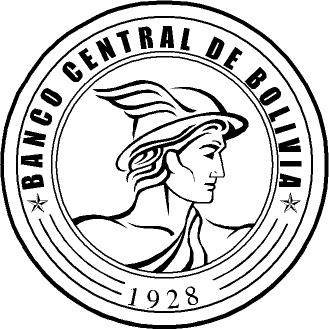 